ЗВІТпо пропозиціях, що надійшли до проекту рішення Сумської міської ради «Про Статут територіальної громади міста Суми»Розпорядженням Сумського міського голови від 07.11.2016 № 343-Р «Про проведення громадських слухань з обговорення проекту рішення Сумської міської ради «Про Статут територіальної громади міста Суми» створено дорадчий комітет з організації та проведення громадських слухань з обговорення проекту рішення Сумської міської ради «Про Статут територіальної громади міста Суми».Інформація про громадське обговорення вказаного проекту рішення була розміщена на офіційному сайті Сумської міської ради, направлені офіційні листи до правоохоронних, судових органів, вищих навчальних закладів, які мають юридичні факультети, громадських експертних комісій при Сумській міській раді, громадської ради при виконавчому комітеті Сумської міської ради, народних депутатів України (обраних в мажоритарних округах по м. Суми), депутатів Сумської обласної ради (закріплених за м. Суми), Почесних громадян міста Суми для отримання пропозицій.Усі пропозиції, які надійшли від громадськості та відповідають вимогам чинних нормативних актів, були узагальнені правовим управлінням Сумської міської ради у відповідному проекті рішення «Про Статут територіальної громади міста Суми», що виноситься на громадські слухання (додається), і подані для розгляду дорадчого комітету.За результатами засідання дорадчого комітету Сумської міської ради, яке відбулося 27.02.2017, правовим управлінням Сумської міської ради підготовлено порівняльну таблицю між проектом рішення міської ради «Про Статут територіальної громади міста Суми» та пропозиціями, які надійшли до нього. При цьому курсивом та червоним кольором виділені резонансні пропозиції громадськості, зокрема, ті, що потребують фінансування. Наприклад, пропонується, що міська влада забезпечує сумчанам виплату з міського бюджету одноразової допомоги при народженні дитини в розмірі десяти тисяч гривень. Зазначена допомога надається одному з батьків дитини (опікуну), який постійно проживає разом з дитиною на території міста Суми, шляхом перерахування на депозитний рахунок, відкритий одним із батьків (опікуном) дитини в банківській установі. Після досягнення дитиною трирічного віку батьки (опікун) дитини мають право використати для потреб дитини накопичені кошти та нараховані відсотки (ч. 3 ст. 22 проекту Статуту). При цьому за інформацією та попередніми підрахунками департаменту фінансів, економіки та інвестицій Сумської міської ради виплата одноразової допомоги при народженні дитини гарантується на державному рівні, відповідно до Закону України «Про державну допомогу сім’ям з дітьми» щороку одноразову допомогу при народженні дитини в місті отримують близько 3.0 тис. сімей, тобто щороку в міському бюджеті необхідно буде передбачити близько 30.0 млн. гривень на ці цілі.Ураховуючи зауваження виконавчих органів та посадових осіб Сумської міської ради, депутатів Сумської міської ради до деяких пропозицій, в останній графі порівняльної таблиці наведена альтернативна редакція вказаних норм проекту рішення.За рішенням дорадчого комітету десять найрезонансніших питань разом з їх альтернативною редакцією підготовлено на громадські слухання з обговорення проекту рішення Сумської міської ради «Про Статут територіальної громади міста Суми» у формі опитувальника для роздачі їх членам громади.Також правовим управлінням Сумської міської ради підготовлено порівняльну таблицю між чинною редакцією Статуту та запропонованою редакцією.Громадські слухання з обговорення проекту рішення Сумської міської ради «Про Статут територіальної громади міста Суми» відбудуться 08.04.2017 о 10:00 в малій сесійній залі Будинку рад (м. Суми, майдан Незалежності, 2).Начальник правового управлінняСумської міської ради					О.В. ЧайченкоПогоджено:Секретар Сумської міської ради				А.В. Баранов СУМСЬКА МІСЬКА РАДАVІІ СКЛИКАННЯ _______ СЕСІЯРІШЕННЯЗ метою врахування історичних, національно-культурних, соціально-економічних та інших особливостей здійснення місцевого самоврядування на території міста Суми, приведення Статуту територіальної громади міста Суми у відповідність до чинного законодавства України, беручи до уваги результати громадських слухань з цього питання, керуючись статтею 19, пунктом 48 частини першої статті 26 Закону України «Про місцеве самоврядування в Україні», Сумська міська рада ВИРІШИЛА:1. Рішення Сумської міської ради від 26 жовтня 2011 року № 893-МР «Про нову редакцію Статуту територіальної громади міста Суми» визнати таким, що втратило чинність.2. Затвердити Статут територіальної громади міста Суми (додається).3. Правовому управлінню Сумської міської ради (Чайченко О.В.) подати до органів Міністерства юстиції України передбачені чинним законодавством України документи:3.1. Для скасування державної реєстрації редакції Статуту територіальної громади міста Суми, затвердженої рішенням Сумської міської ради від 26 жовтня 2011 року № 893-МР. 3.2. Для державної реєстрації Статуту територіальної громади міста Суми, затвердженого даним рішенням.4. Дане рішення набирає чинності з дня його офіційного оприлюднення в Офіційному віснику Сумської міської ради, а вводиться в дію з дня, наступного за днем державної реєстрації Статуту територіальної громади міста Суми.5. Організацію виконання даного рішення покласти на секретаря Сумської міської ради та заступників міського голови згідно з розподілом обов’язків, а контроль – на постійну комісію з питань законності, взаємодії з правоохоронними органами, запобігання та протидії корупції, місцевого самоврядування, регламенту, депутатської діяльності та етики, з питань майна комунальної власності та приватизації Сумської міської ради (Зименко О.В.) та на постійну комісію з питань планування соціально-економічного розвитку, бюджету, фінансів, розвитку підприємництва, торгівлі та послуг, регуляторної політики Сумської міської ради (Шилов В.О.).Сумський міський голова					                 О.М. ЛисенкоВиконавець: Чайченко О.В. ___________ __. __ .2017 Ініціатор розгляду питання – Сумський міський голова.Проект рішення підготовлено правовим управлінням Сумської міської ради.Доповідач: Чайченко О.В.Додатокдо рішення Сумської міської ради«Про Статут територіальної громади міста Суми»від                     2017 року №         -МРСТАТУТ ТЕРИТОРІАЛЬНОЇ ГРОМАДИ МІСТА СУМИПРЕАМБУЛАСумська міська рада як представницький орган місцевого самоврядування, виражаючи волю та інтереси територіальної громади міста Суми, усвідомлюючи свою відповідальність за соціально-економічний та культурний розвиток міста, прагнучи створення гідних умов життя в місті, дотримання прав і свобод громадян, збереження та примноження досягнень і традицій територіальної громади міста, піклуючись про зміцнення громадянської злагоди та забезпечення соціальної стабільності в місті, дбаючи про розвиток і зміцнення демократичної, соціальної, правової основи місцевого самоврядування в місті;враховуючи історичні, національно-культурні, соціально-економічні та інші особливості місцевого самоврядування міста, керуючись положеннями Конституції України, Європейської Хартії місцевого самоврядування, Закону України «Про місцеве самоврядування в Україні» та іншими нормативно-правовими актами, затверджує Статут територіальної громади міста Суми. РОЗДІЛ I. ЗАГАЛЬНІ ПОЛОЖЕННЯ. МІСТО СУМИ І СУМЧАНИСтаття 1. Поняття Статуту територіальної громади міста Суми1. Статут територіальної громади міста Суми (далі – Статут) є місцевим нормативно-правовим актом, який закріплює в межах Конституції і законів України механізми реалізації повноважень територіальної громади міста Суми, форми участі членів територіальної громади міста в здійсненні місцевого самоврядування, регулює відносини між територіальною громадою міста та органами і посадовими особами місцевого самоврядування, визначає основний зміст та умови використання матеріальної і фінансової основи місцевого самоврядування на території міста, упорядковує найбільш важливі питання місцевого самоврядування в місті Суми, а також регулює інші питання, віднесені чинним законодавством України до компетенції місцевого самоврядування.2. Статут є актом прямої дії і має вищу юридичну силу в системі нормативно-правових актів органів та посадових осіб місцевого самоврядування на території міста Суми.3. Акти органів та посадових осіб місцевого самоврядування на території міста Суми приймаються на основі Статуту і повинні відповідати йому.Стаття 2. Терміни, що застосовуються в Статуті 1. У Статуті наведені нижче терміни вживаються в такому значенні: міська влада (органи і посадові особи місцевого самоврядування) – Сумський міський голова, Сумська міська рада, виконавчий комітет Сумської міської ради, інші виконавчі органи Сумської міської ради, їх посадові особи;міська громада (територіальна громада міста Суми) – жителі, об’єднані постійним проживанням у межах міста Суми;міське самоврядування (місцеве самоврядування) – гарантоване державною право та реальна здатність територіальної громади міста Суми самостійно або під відповідальність органів та посадових осіб місцевого самоврядування вирішувати питання місцевого значення в межах Конституції і законів України;сумчани – члени територіальної громади міста Суми.2. Усі інші терміни, використані в Статуті, вживаються в значенні, викладеному в Законі України «Про місцеве самоврядування в Україні» та інших законах України.Стаття 3. Заснування міста1. Датою заснування міста Суми слід вважати 25 червня 1655 року.2. Засновниками Сум вважаються козаки-переселенці з Правобережної України на чолі з отаманом Герасимом Кондратьєвим.3. Назва міста Суми є незмінною і залишається назавжди.Стаття 4. Територія міста 1. Територія міста є частиною території України.2. Територія міста визначається межею міста. Межа міста відокремлює територію міста від інших територій. При визначенні межі міста враховується Генеральний план міста Суми. Рішення про встановлення меж міста та витяги з Державного земельного кадастру про межу міста та про відповідні земельні ділянки, право власності на які переходить до міської громади згідно з законом, є підставою для державної реєстрації права комунальної власності на такі земельні ділянки. 3. Рішення про встановлення і зміну межі міста приймається Верховною Радою України в порядку, визначеному законодавством України.4. Самоврядування міської громади поширюється на всю територію міста Суми, визначену її межами, а також у встановлених чинним законодавством України обсягах на землі за межами території міста, які належать міській громаді на праві власності чи користування.Стаття 5. Адміністративно-територіальний устрій міста1. Місто Суми є адміністративним центром Сумської області, має статус міста обласного значення і згідно з адміністративно-територіальним поділом України належить до Сумської області.2. Адміністративно-територіальний устрій міста Суми складається з двох районів у місті: Зарічний і Ковпаківський. Межі районів у місті встановлюються і змінюються за проектами землеустрою щодо встановлення (зміни) меж адміністративно-територіальних одиниць. 3. Ліквідація чи створення нових районів у місті, їх найменування та перейменування, встановлення та зміна меж районів у місті здійснюється в порядку, визначеному законодавством України, з урахуванням думки більшості частини сумчан, інтересів якої стосується зміна адміністративно-територіального устрою міста.4. Міська громада може у встановленому законом порядку об’єднатися з суміжними територіальними громадами сіл, селищ, міст. При прийнятті рішення щодо добровільного об’єднання територіальних громад беруться до уваги історичні, природні, етнічні, культурні та інші чинники, що впливають на соціально-економічний розвиток об’єднаної територіальної громади, та проводиться громадське обговорення пропозиції стосовно добровільного об’єднання територіальних громад.Стаття 6. Приміська зона1. Прилегла до міської межі територія, що забезпечує просторовий та соціально-економічний розвиток міста, складає приміську зону.2. При розробленні Генерального плану міста Суми міська влада узгоджує його проект з органами місцевого самоврядування, що представляють інтереси суміжних територіальних громад, з метою врегулювання питань планування територій у приміських зонах.3. Відносини міської громади з суміжними територіальними громадами будуються на засадах співпраці та оформлюються у вигляді відповідних договорів, підписаних уповноваженими представниками громад та затверджених представницькими органами місцевого самоврядування.Стаття 7. Зони (території) міста з особливим статусом1. На території міста можуть утворюватися зони (території) з особливим статусом.2. Планування і забудова території міста повинна бути направлена на збереження, створення та відновлення рекреаційних, природоохоронних, оздоровчих територій та об’єктів, ландшафтів, лісів, парків, скверів, окремих зелених насаджень, на взаємне розташування зон житлової та громадської забудови, виробничих, рекреаційних, природоохоронних, оздоровчих, історико-культурних та інших зон і об’єктів.3. Межі зон (територій) з особливим статусом визначаються Генеральним планом міста Суми та іншою розробленою на його основі містобудівною документацією.Стаття 8. Населення міста1. Населення міста складається з жителів (громадян України, іноземців, осіб без громадянства, біженців), що мешкають у місті на законних підставах.2. Реєстрація жителів, що постійно і тимчасово проживають у місті, здійснюється в порядку, передбаченому чинним законодавством. Реєстрація місця проживання чи місця перебування особи або її відсутність не можуть бути умовою реалізації прав і свобод, передбачених чинним законодавством, або підставою для їх обмеження. 3. З метою обліку жителів, які постійно або тимчасово проживають на території міста Суми, органи міського самоврядування формують та ведуть реєстр мешканців міста Суми, положення про який затверджується рішенням міської ради.Стаття 9. Сумчани1. Сумчанами визнаються жителі міста Суми, що постійно проживають у місті, незалежно від місця народження і терміну проживання в Сумах.2. Сумчани у своїй сукупності утворюють міську громаду.3. Сумчани – громадяни України, які досягли 18-річного віку і не визнані судом недієздатними, є активними членами міської громади та мають усю повноту прав на участь у здійсненні міського самоврядування.4. Сумчанами за походженням визнаються особи, які народилися в місті Суми. Стаття 10. Розвиток міста1. Розвиток території міста визначається Генеральним планом міста Суми, що враховує як історичні традиції забудови міста, збереження та відновлення історичного його центру, так і сучасні тенденції містобудування.2. Стратегія та основні напрями розвитку міста базуються на принципах сталого розвитку всіх сфер соціально-економічного, політичного та культурного життя міста. Сталий розвиток міста забезпечується розробкою і виконанням Стратегії розвитку міста Суми, що її затверджує міська рада. Стратегія розвитку міста Суми має поєднувати в собі інтереси міської громади з інтересами держави і Сумського регіону (області).Стаття 11. Територіальні об`єкти міста, їх найменування та перейменування 1. Найменування та перейменування територіальних об`єктів міста Суми – вулиць, провулків, проїздів, проспектів, майданів, площ, мостів, скверів тощо – здійснюється відповідно до чинних нормативно-правових актів.2. Присвоєння територіальним об`єктам міста імен з метою увічнення пам`яті осіб, які внесли вагомий вклад у боротьбу за незалежність, розбудову Української держави, підтримання міжнародного миру і безпеки, зміцнення міжнародного авторитету України; здійснили героїчний вчинок, звершення в ім’я Батьківщини; зробили значний особистий внесок у розвиток науки, освіти, культури та інших сфер суспільного життя, здійснюється посмертно. 3. Назви територіальним об`єктам міста даються українською мовою з дотриманням норм Українського правопису.4. Реєстр назв вулиць (площ, провулків, проїздів, проспектів тощо) розташованих на території міста Суми, затверджується рішенням міської ради.5. Єдиний функціональний механізм присвоєння та зміни поштових адрес об’єктам нерухомого майна в місті Суми визначений Порядком присвоєння та зміни поштових адрес об’єктам нерухомого майна в місті Суми, що його затверджує міська рада.Стаття 12. Символіка міста1. Символікою міста, що відображає його історичні, культурні, соціально-економічні й інші особливості та традиції, є прапор, герб та гімн міста, які затверджуються рішенням міської ради. Міська рада затверджує й відповідні Положення про прапор, герб і гімн міста, в яких визначаються зміст, опис і порядок використання зазначеної символіки.2. Рішенням міської ради затверджується логотип міста Суми – комбінація позначень, яка здатна передати унікальність міста та ідентифікувати його серед інших. Логотип міста спрямований на формування позитивного іміджу міста Суми в Україні та за кордоном, промоцію культурного, економічного, наукового, соціального потенціалу міста і використовується в промоційних, рекламних та інших заходах.3. До об`єктів міської символіки належать і назви та зображення розташованих у місті пам`яток історії та культури, культових споруд, пам`яток природи, елементів ландшафту, вулиць тощо, зазначених у затвердженому міською радою Переліку об`єктів і пам`яток історії та культури міста Суми, що належать до місцевої символіки.4. Рішенням міської ради може бути заснована й інша символіка.Стаття 13. Міські свята1. Виявляючи повагу до історичних традицій міста, турбуючись про їх збереження і збагачення, про самобутній розвиток сумчан, установлюються міські свята:а) День визволення міста Суми від фашистських загарбників – 2 вересня;б) День міста – перша субота вересня.2. За рішенням міської ради можуть установлюватися інші загальноміські свята.Стаття 14. Почесні звання та відзнаки міста1. За видатні заслуги перед містом, за великий внесок у його культурний, економічний, соціальний розвиток громадянам України або громадянам інших держав може присвоюватися звання «Почесний громадянин міста Суми».2. Громадяни України, громадяни інших держав, колективи підприємств, установ і організацій можуть нагороджуватися Почесною грамотою міського голови та Грамотою міського голови.3. З ініціативи сумчан та органів міського самоврядування міська рада може заснувати й інші відзнаки.4. Порядок заснування почесних звань і відзнак міста, присвоєння і нагородження знаками пошани, а також статус нагороджених осіб, механізм виплати їм грошової винагороди та надання пільг визначаються Положенням про кожну таку відзнаку (окремо), що затверджується міською радою.Стаття 15. Вживання мов1. У Сумах забезпечується всебічний розвиток і функціонування української мови як державної в усіх сферах суспільного життя.2. Сфери суспільного життя міста, в яких обов`язковим є використання української мови, визначаються законом, а також у встановлених законом випадках – рішенням міської ради.3. Мовою роботи органів і посадових осіб міського самоврядування є українська мова.4. У Сумах гарантується вільний розвиток, використання і захист мов національних меншин України.РОЗДІЛ II. МІСЬКА ГРОМАДА І МІСЬКЕ САМОВРЯДУВАННЯСтаття 16. Міська громада1. Міська громада (територіальна громада міста Суми) складається із сумчан – жителів, що постійно проживають у межах міста Суми.2. Міська громада є виразником колективних інтересів сумчан, первинним суб`єктом міського самоврядування, основним носієм його функцій і повноважень.3. Міська громада безпосередньо та через органи міського самоврядування створює умови, що забезпечують гідне життя і вільний розвиток особистості кожного сумчанина, здійснення його прав та свобод, визначених Конституцією, законами України та міжнародними договорами, згода на обов’язковість яких надана Верховною Радою України.Стаття 17. Захист і реалізація прав та свобод людини і громадянина на території міста1. Захист і реалізація прав та свобод людини і громадянина на території міста Суми, задоволення соціально-побутових, економічних, культурно-духовних та інших потреб сумчан складають основну мету міського самоврядування і діяльності міської влади.2. Усі громадяни України, що тимчасово проживають у місті Суми, а також іноземці та особи без громадянства, які перебувають у місті Суми на законних підставах, користуються тими ж правами і свободами, а також несуть такі ж обов`язки, як і сумчани, окрім винятків, установлених чинним законодавством України.3. Права і обов`язки взаємопов`язані. Наявність прав у мешканців міста породжує необхідність виконання ними обов`язків стосовно як окремих мешканців міста, так і міської громади в цілому.4. Усі, хто мешкає або перебуває на території міста Суми, зобов’язані не порушувати прав і свобод інших мешканців міста. Особи, винні у порушенні відповідних прав і свобод несуть цивільну, адміністративну і кримінальну відповідальність згідно з чинним законодавством України.Стаття 18. Основні засади функціонування і розвитку міської громади1. Основними засадами функціонування і розвитку міської громади, що реалізується всіма суб’єктами міського самоврядування, є:а) забезпечення збалансованого соціального, економічного, культурного розвитку міста та дотримання екологічних норм і стандартів;б) розбудова економіки міста, створення умов для працевлаштування сумчан та їх матеріально-фінансового добробуту, забезпечення права на гідне і заможне життя;в) надання додатково до державних стандартів соціальної підтримки сім’ям, дітям, молоді, особам з особливими потребами, особам, які опинилися в складних життєвих обставинах, малозабезпеченим та іншим категоріям осіб;г) забезпечення доступності та якості медичних, освітніх послуг, підтримка й модернізація комунальної мережі закладів охорони здоров’я, освіти, культури та спорту;ґ) задоволення духовних та культурних потреб мешканців міста, забезпечення населення міста всіх вікових категорій місцями для відпочинку і дозвілля, налагодження розгалуженої системи закладів культури, мистецтв, спорту, дбайливе ставлення до об’єктів культурної спадщини;д) створення кожному мешканцю міста безпечних для здоров’я умов життя, оптимізація використання комунальних ресурсів з урахуванням тактичних та стратегічних інтересів міської громади, забезпечення сталого енергетичного розвитку міста;е) забезпечення належного санітарного стану, благоустрою та озеленення міста, гуманного утримання тварин, дотримання тиші в місті та громадських місцях;є) раціональна та стала забудова територій міста, гармонійний розвиток сучасної архітектури, формування естетичного зовнішнього вигляду міста;ж) забезпечення реалізації передбаченого законодавством права сумчан на житло та отримання житлово-комунальних послуг належної якості;з) забезпечення розвитку соціальної, інженерної та транспортної інфраструктури;и) розвиток доброчинності, меценатства, волонтерської та іншої благодійної і соціально важливої діяльності на території міста;і) забезпечення громадського порядку та безпеки в місті;ї) вдосконалення правового регулювання суспільних відносин, недопущення прийняття економічно недоцільних та неефективних актів, зменшення втручання міської влади в діяльність суб'єктів господарювання та усунення перешкод для розвитку господарської діяльності на території міста;й) оперативне та повне задоволення потреб населення та юридичних осіб міста в об’єктивній, комплексній і достовірній інформації про різні сфери суспільного життя міста, належне інформаційне висвітлення діяльності міської влади, впровадження сучасних інформаційних технологій у систему управління містом;к) забезпечення безпосередньої активної участі сумчан у міському самоврядуванні, впровадження та реалізація дієвих механізмів взаємодії громадськості та міської влади, становлення нових форм участі сумчан у здійсненні міського самоврядування;л) збереження та примноження добросусідських відносин з іншими територіальними громадами України, налагодження дружніх, партнерських зв’язків з громадами міст-побратимів та муніципальними утвореннями інших країн світу, вивчення та використання їх позитивного досвіду.2. Особливості окремих сфер міського самоврядування визначені в цьому Статуті.Стаття 19. Належний рівень економічного розвитку міста1. Сприяння функціонуванню промисловості, створенню сприятливого середовища життя сумчанам та діяльності підприємств, установ, організацій міста всіх форм власності, забезпеченню сумчан робочими місцями та створенню умов для їх матеріально-фінансового добробуту – пріоритетний напрям міської політики. 2. Економічне життя міської громади міста будується на засадах багатоманітності форм власності, підтримки підприємництва, захисту вітчизняних та місцевих виробників продукції (товарів), створення належних умов для залучення інвестицій та розвитку інвестиційної діяльності в місті, заохочення соціально важливої діяльності, встановлення місцевих податків та зборів, що відповідають потребам міської громади і не створюють надмірного навантаження на їх платників, поєднання інтересів усієї міської громади, учасників економічної діяльності та споживачів, зміцнення майнової та фінансової основи самоврядування міської громади.3. Кожен сумчанин має право на території міста володіти, користуватися і розпоряджатися своєю власністю, результатами своєї інтелектуальної, творчої діяльності. Використання власності не може завдавати шкоди правам, свободам та гідності інших сумчан, інтересам міської громади в цілому, погіршувати екологічну ситуацію і природні якості землі.4. Кожен сумчанин має закріплене законом право на землю. Право власності чи право користування земельними ділянками набувається та реалізується відповідно до закону. Міська громада та міська влада забезпечує дотримання прав фізичних та юридичних осіб, як власників або користувачів земель.5. Суб`єкти підприємницької діяльності мають право без обмежень самостійно здійснювати господарську діяльність на території міста, що не суперечить законодавству України. Втручання органів міського самоврядування в господарську діяльність підприємців не допускається, крім випадків передбаченої законодавством реалізації повноважень органів міського самоврядування щодо здійснення планового та позапланового контролю за господарською діяльністю підприємців. Міська влада сприяє розвитку підприємництва на території міста, усуває адміністративні бар’єри для суб’єктів господарювання шляхом удосконалення нормативно-правової бази та регуляторної діяльності, забезпечує впровадження та застосування на території міста єдиних для всіх суб’єктів підприємництва умов здійснення господарської діяльності, встановлює відповідно до законодавства економічно обгрунтовані тарифи для суб’єктів господарювання, визначає орендну плату за користування об’єктами комунального майна в розмірах, що відповідають потребам міської громади, забезпечують розвиток підприємництва і не створюють надмірного навантаження на орендарів, забезпечує прозору і рівну для всіх суб’єктів господарювання процедуру закупівель за бюджетні кошти, аналізує стан ринку міста і рівень конкуренції на ньому та вживає передбачених законом заходів щодо упорядкування конкуренції суб’єктів господарювання, розробляє та реалізує програми підтримки підприємництва, організовує роботу із залучення коштів, грантів міжнародних фінансових організацій, іноземних банків, інших недержавних установ для підтримки підприємництва, забезпечує суб’єктів господарювання кваліфікованими інформаційними та консалтинговими послугами, створює системи вільного доступу до отримання та обміну необхідною інформацією, організовує конференції, семінари, симпозіуми та інші заходи з питань розвитку та підтримки підприємництва.6. Сумчани мають право на працевлаштування і вибір місця роботи шляхом звернення до підприємства, установи, організації, до іншого роботодавця або при безплатному сприянні міського центру державної служби зайнятості.Громадяни, які звернулися до міського центру державної служби зайнятості як особи, що шукають роботу, мають право на безплатну професійну орієнтацію, консультацію, підготовку, перепідготовку, одержання відповідної інформації для вибору виду діяльності, професії, місця роботи, режиму праці.7. Кожен сумчанин, що працює, має право на своєчасну оплату своєї праці відповідно до актів законодавства і колективного договору на підставі укладеного трудового договору. Наймані працівники або їх уповноважені представники мають право захищати свої колективні права та соціально-економічні інтереси в порядку, встановленому для колективних трудових спорів (конфліктів), у межах примирних процедур, а при їх невирішені – шляхом проведення страйку в порядку, визначеному законом. Нікого із сумчан не може бути примушено до участі або неучасті у страйку.Міська влада, забезпечуючи конституційне право громадян на гідний життєвий рівень для себе і своєї сім`ї (достатнє харчування, одяг, житло), пропонує в договорах про соціально-економічне співробітництво з підприємствами, установами і організаціями міста встановлювати мінімальну заробітну плату працівникам на рівні двох розмірів мінімальної заробітної плати, встановленої чинним законодавством України.Керівники підприємств, організацій і установ усіх форм власності, які не сплачують своєчасно заробітну плату, несуть адміністративну і кримінальну відповідальність. Посадові особи органів міського самоврядування можуть порушувати клопотання перед компетентними органами про притягнення таких керівників до відповідальності, а також порушувати питання про їхню невідповідність займаним посадам на умовах та в порядку, визначених чинним законодавством України.8. Сумчани мають право на охорону праці. Умови праці на робочому місці, безпека технологічних процесів, машин, механізмів, устаткування та інших засобів виробництва, стан засобів колективного та індивідуального захисту, що використовуються працівниками, а також санітарно-побутові умови повинні відповідати вимогам нормативних актів про охорону праці.Міська влада в межах своєї компетенції:а) затверджує в програмах соціально-економічного розвитку міста або у відповідних міських цільових програмах заходи з поліпшення стану безпеки, умов праці та виробничого середовища;б) забезпечує належне утримання, ефективну і безпечну експлуатацію об’єктів комунальної власності, додержання вимог щодо охорони праці працівників, зайнятих на цих об’єктах;в) приймає рішення щодо створення комунальних аварійно-рятувальних служб для обслуговування території міста та об’єктів комунальної власності.9. Міська влада сприяє забезпеченню ефективної зайнятості населення, запобіганню безробіття, створенню нових робочих місць. З цією метою вона розробляє річні та довгострокові програми зайнятості населення, передбачає в міському бюджеті кошти для залучення до праці учнівської та студентської молоді, організує і фінансує громадські роботи, перелік яких визначається відповідним рішенням виконавчого комітету міської ради.Стаття 20. Соціальний захист1. Сумчани мають право на гарантований Конституцією України соціальний захист у разі:а) повної, часткової або тимчасової втрати працездатності;б) втрати годувальника;в) безробіття з незалежних від них обставин;г) старості;ґ) в інших випадках, передбачених законом.2. Міська влада розробляє і здійснює міські програми соціального захисту окремих категорій населення, якими визначаються додаткові до встановлених законодавством гарантії щодо соціального захисту населення (інвалідів та ветеранів війни і праці, пенсіонерів, інвалідів з дитинства, самотніх громадян похилого віку, одиноких матерів, багатодітних і малозабезпечених сімей, сімей військовослужбовців, учасників антитерористичної операції та їх сімей, громадян, що постраждали від аварії на Чорнобильській атомній електростанції; бездомних осіб та інших), передбачає в міському бюджеті відповідне фінансування цих програм.Надання додаткових до встановлених законодавством гарантій щодо соціального захисту зазначеним категоріям населення проводиться відповідно до положень та порядків, затверджених міською радою.3. Міська рада за кошти загального фонду та цільових фондів міського бюджету може надавати безповоротну матеріальну і фінансову допомогу громадянам, що потребують соціального захисту. Така допомога в обов’язковому порядку надається інвалідам, хворим на онкологічні та інші тяжкі недуги. На території міста можуть створюватися комунальні заклади з надання соціальних послуг непрацездатним, заклади для бездомних, заклади догляду за хворими на онкологічні недуги на завершальній невиліковній стадії («хоспіси»). Міська влада сприяє організації безоплатного харчування малозабезпечених громадян, залученню різних форм благодійної, гуманітарної допомоги.4. Міська влада та міська громада виявляє турботу про громадян, що потребують соціального захисту, прагне забезпечити їм гідні умови життя.Особам з особливими потребами гарантується можливість участі в житті міської громади як повноправних її учасників, задіяння в суспільних процесах та захист від дискримінації. Стаття 21. Доступність та якість медичних послуг1. Кожен сумчанин має право на охорону здоров`я, доступність та якість медичних послуг. Охорона здоров`я мешканців міста забезпечується фінансуванням з міського бюджету міських медико-санітарних і оздоровчо-профілактичних програм.2. Одним з пріоритетних напрямів діяльності міської влади у сфері охорони здоров’я є охорона репродуктивного здоров’я населення міста, удосконалення системи планування сім’ї, створення умов безпечного материнства. Кожен мешканець міста має право на отримання з міського бюджету допомоги на лікування з застосуванням допоміжних репродуктивних технологій у порядку та розмірах, визначених рішенням міської ради та виходячи з можливостей міського бюджету. Міська влада забезпечує прийняття та реалізацію інших програм у галузі збереження репродуктивного здоров’я населення міста.3. У комунальних закладах охорони здоров`я міста медична допомога надається безоплатно в межах визначеного законом гарантованого мінімуму.4. Міська влада сприяє розвиткові приватної медицини та залученню на законних підставах коштів громадян, підприємств, установ і організацій усіх форм власності для забезпечення ефективної медичної допомоги в комунальних лікувальних закладах міста.5. Комунальні заклади охорони здоров’я та органи міського самоврядування створюють умови для впровадження новітніх електронних технологій у медичну галузь міста, зокрема забезпечують:а) формування електронних баз даних, що складаються з інформації стосовно кожного пацієнта (реєстраційні дані, антропометричні виміри, результати медичних оглядів, обстежень, медична історія, минуле та поточне лікування, тощо), з метою об’єднання всіх закладів охорони здоров’я, що належать до комунальної власності міста, і пацієнтів міста в єдину електронну інформаційну систему та переходу на електронні медичні картки;б) оприлюднення та постійне оновлення на офіційному веб-сайті закладу охорони здоров’я, що належить до комунальної власності міста (у разі наявності), або органу міського самоврядування довідкової інформації про лікарів, які ведуть прийом у цих закладах, зокрема щодо їх спеціальності, кваліфікації, графіку та місця прийому; в) створення електронної реєстраційної системи дистанційного запису через мережу Інтернет чи по телефону на прийом до лікаря в будь-якому закладі охорони здоров’я, що належить до комунальної власності міста.6. Сумчани мають право створювати на добровільних засадах громадські організації (лікарняні каси), основною метою яких є додаткове фінансування різних форм медичної допомоги, що надається їхнім членам.7. У місті можуть створюватися страхові товариства комунальної форми власності, які здійснюють медичне страхування громадян.Стаття 22. Охорона дитинства і підтримка молоді1. Діти і молодь міста мають право на належне ставлення до себе і своїх потреб міської громади і міської влади. Водночас вони зобов`язані дотримуватися правил проживання в місті, ставати активними членами міської громади, робити свій внесок у соціально-економічний і культурний розвиток міста.2. Діяльність міської влади спрямовується на охорону сім’ї, створення умов для її зміцнення, а також забезпечення пріоритету сімейного виховання.Міська влада вирішує відповідно до законодавства питання про державне утримання дітей-сиріт і дітей, які залишилися без піклування батьків, сприяє розвиткові дошкільних та навчально-виховних закладів усіх форм власності, спеціальних закладів для дітей з вадами розвитку, заохочує і підтримує благодійницьку діяльність щодо дітей.3. Міська влада забезпечує сумчанам виплату з міського бюджету одноразової допомоги при народженні дитини в розмірі десяти тисяч гривень. Зазначена допомога надається одному з батьків дитини (опікуну), який постійно проживає разом з дитиною на території міста Суми, шляхом перерахування на депозитний рахунок, відкритий одним із батьків (опікуном) дитини в банківській установі. Після досягнення дитиною трирічного віку батьки (опікун) дитини мають право використати для потреб дитини накопичені кошти та нараховані відсотки.4. Батьки несуть відповідальність за протиправні дії своїх неповнолітніх дітей, порушення ними громадського спокою, відшкодовують матеріальні збитки, завдані ними громадянам, юридичним особам та міській громаді.5. Міська влада відповідно до повноважень, визначених законом, забезпечує:а) розвиток мережі навчальних закладів, закладів охорони здоров’я, соціального захисту, а також позашкільних навчальних закладів, діяльність яких спрямована на організацію дозвілля, відпочинку і оздоровлення дітей, зміцнення їх матеріально-технічної бази;б) вирішення питань щодо забезпечення прав дітей, встановлення опіки і піклування, створення інших передбачених законодавством умов для виховання дітей, які внаслідок смерті батьків, позбавлення батьків батьківських прав, хвороби батьків чи з інших причин залишилися без батьківського піклування, а також для захисту особистих і майнових прав та інтересів дітей;в) організацію безкоштовного харчування дітей-сиріт, дітей, позбавлених батьківського піклування, дітей з особливими освітніми потребами, які навчаються у спеціальних і інклюзивних класах, та учнів 1-4 класів загальноосвітніх навчальних закладів із сімей, які отримують допомогу відповідно до Закону України «Про державну соціальну допомогу малозабезпеченим сім’ям», а також дітей інших категорій (за рішенням міської ради);г) безоплатними підручниками школярів, які навчаються в комунальних навчальних закладах міста.6. Міська влада може забезпечувати пільговий проїзд міським пасажирським транспортом загального користування (крім таксі) учнів загальноосвітніх, професійно-технічних навчальних закладів та студентів вищих навчальних закладів до місця навчання і додому у визначених нею порядку та розмірах.7. Міська влада приділяє велику увагу патріотичному вихованню дітей і молоді, організує і проводить акції та масові заходи, що пропагують любов до України та рідного міста, запроваджує вивчення в школах історії міста Суми та цього Статуту.8. Міська влада залучає кошти міського бюджету, а також кошти з інших джерел для підтримки обдарованих дітей та молоді. 9. Матеріальна і фінансова підтримка та розвиток мережі дитячо-підліткових клубів за місцем проживання, гуртків, позашкільних освітніх закладів, дитячо-юнацьких спортивних шкіл, молодіжних клубів та різних форм змістовного дозвілля дітей і молоді є провідним напрямом молодіжної політики міської влади.10. Міська влада впроваджує механізм договорів соціального партнерства з інститутами громадянського суспільства у сфері роботи з дітьми і молоддю міста, сприяє функціонуванню і розвиткові молодіжного житлового кредитування.Стаття 23. Освіта і наука1. У місті Суми забезпечується право на доступність і безоплатність здобуття дошкільної, повної загальної середньої освіти в комунальних навчальних закладах та право на здобуття позашкільної освіти.2. Міська влада гарантує сумчанам конституційні права на освіту і реалізацію законів та інших нормативно-правових актів щодо неї, забезпечує відповідно до закону належне фінансування, утримання та розвиток комунальних навчальних закладів, розробляє і здійснює програми розвитку різних видів освіти в місті.3. Батьки мають право у спосіб, не заборонений законом, надавати доброчинну фінансову, матеріальну та іншу допомогу комунальним навчальним закладам.4. Міська влада сприяє укладенню між навчальними закладами комунальної власності міста, з однієї сторони, та підприємствами, установами, організаціями незалежно від форм власності – з другої, договорів (угод) про співпрацю і надання комунальним навчальним закладам матеріальної допомоги.5. Міська влада підтримує обдаровану учнівську і студентську молодь, у тому числі шляхом встановлення іменних стипендій для учнів середніх навчальних закладів міста, що мають високі здобутки в навчанні, нагородження спеціальними призами переможців міжнародних, всеукраїнських, обласних, міських, районних олімпіад, конкурсів, турнірів, фестивалів, змагань, спартакіад та інших заходів, що проводяться серед учнів.6. З метою морального та матеріального заохочення учнів загальноосвітніх і професійно-технічних навчальних закладів міста, які стали переможцями ІІ, ІІI чи IV етапу всеукраїнських учнівських олімпіад з кожного із навчальних предметів, визначених чинним законодавством, за рахунок коштів міського бюджету фінансується направлення та видача путівок на їх оздоровлення та відпочинок у літній період впродовж оздоровчої зміни в дитячих закладах оздоровлення та відпочинку Сумського регіону (для переможців ІІ та ІІІ етапу) чи України (для переможців IV етапу). Переможцями відповідного етапу олімпіад вважаються учні, нагороджені дипломами I, II та III ступенів. 7. Щорічно міська влада організовує серед учнів одинадцятих класів загальноосвітніх комунальних закладів міста конкурс у номінаціях: математика, фізика, хімія, література, музика, біологія, інформатика. Переможцям цього конкурсу в кожній з перелічених номінацій з міського бюджету фінансується навчання в будь-якому навчальному закладі світу, для вступу до якого вони успішно складуть вступні випробування.8. Міська влада в межах своїх повноважень підтримує розвиток науки як невід’ємної складової національної культури та освіти, створює умови для реалізації інтелектуального потенціалу сумчан у сфері наукової і науково-технічної діяльності, забезпечує використання досягнень вітчизняної та світової науки і техніки для задоволення соціальних, економічних, культурних та інших потреб міста, сприяє популяризації сучасних досягнень науки, техніки і новітніх технологій, активізації наукового життя міста, залученню молоді до наукової роботи. Щорічно з міського бюджету на конкурсній основі виділяється не менше трьохсот тисяч гривень на гранти з проведення наукових досліджень учнівською та студентською молоддю міста.Стаття 24. Культурний розвиток особистості та змістовне дозвілля1. Сумчани мають право на створення належних умов для літературної, художньої, наукової і технічної творчості, різних видів інтелектуальної діяльності.2. Міська влада підтримує різні за формою власності та видами діяльності заклади культури – театри, філармонії, музеї, галереї, бібліотеки, клубні заклади, навчальні заклади культури і мистецтв, початкові спеціалізовані мистецькі навчальні заклади (школи естетичного виховання), кінотеатри, парки культури та відпочинку тощо.3. Міська влада сприяє впровадженню в місті Днів відкритих дверей у музеях, бібліотеках, філармоніях, театрах, галереях, інших закладах культури та мистецтв, коли кожен мешканець міста може безоплатно долучитися до культурних здобутків свого регіону, Української держави та інших країн світу, ознайомитися з діяльністю вказаних закладів, взяти участь в екскурсіях, акціях, презентаціях та інших заходах, які проводитимуться на базі закладів культури та мистецтв.4. У місті за сприяння органів та посадових осіб міського самоврядування проводяться регулярні загальнодоступні культурно-розважальні заходи під «відкритим небом» для різних вікових груп населення, традиційні концерти духової музики в Альтанці за участі як музикантів Сумщини, так і інших регіонів. 5. У місті створюються умови для розвитку осередків традиційної народної творчості, національно-культурних традицій населення, художніх промислів і ремесел, для розвитку мережі початкових спеціалізованих мистецьких навчальних закладів (шкіл естетичного виховання дітей: музичних, художніх, мистецтв та інших).6. Сумчани мають право на вільний доступ до інформації, знань, цінностей національної і світової культури, науки та освіти, що зберігаються у фондах міських бібліотек, право на належне бібліотечне обслуговування, яке може бути у формі: абонемента, системи читальних залів, дистанційного обслуговування засобами телекомунікації, бібліотечних пунктів, пересувних бібліотек та мають право вільного вибору бібліотек відповідно до своїх потреб. Основні бібліотечні послуги в міських бібліотеках комунальної власності безкоштовні.Міська влада забезпечує функціонування бібліотек, що знаходяться в комунальній власності міста, підтримує впровадження в бібліотечну справу сучасних інформаційних технологій. Користувачі бібліотек зобов`язані дотримуватися правил користування бібліотекою, замінювати втрачені (ушкоджені) документи, одержані з фондів бібліотек, рівноцінними або відшкодовувати їх ринкову вартість.7. Міська влада створює належні умови для відпочинку мешканців та гостей міста, забезпечує благоустрій місць масового відпочинку (парків, скверів, пішохідних вулиць, пляжів, дитячих майданчиків тощо), сприяє роботі і розширенню мережі культурно-освітніх закладів, може виступати ініціатором і організатором проведення загальноміських, всеукраїнських та міжнародних свят, фестивалів, конкурсів, концертних програм, виставок, спортивних змагань та інших культурно-мистецьких та видовищних заходів. 8. Сумчани мають право для задоволення своїх культурних, наукових та освітніх потреб користуватися об`єктами культурної спадщини, розташованими на території міста. Відновлення та збереження пам`яток культурної спадщини є обов`язком міської громади та міської влади. Мешканці міста зобов`язані дбайливо ставитися до культурних цінностей свого та інших народів, не чинити шкоди об`єктам культурної спадщини. 9. Міська влада сприяє розвиткові туризму як засобу залучення сумчан до раціонального використання вільного часу, проведення змістовного дозвілля, ознайомлення з історико-культурною спадщиною, природним середовищем свого регіону, України, інших країн світу.Міська влада, вважаючи туризм високорентабельною галуззю економіки, засобом збільшення грошових надходжень у місто, підтримує розвиток індустрії відпочинку, у тому числі туристичної індустрії: готелів, туристичних комплексів, кемпінгів, мотелів, пансіонатів, підприємств харчування, закладів культури, спорту тощо, які забезпечують обслуговування туристів та гостей міста. Стаття 25. Фізична культура і спорт1. Ставлення міської громади і міської влади до фізичної культури і спорту ґрунтується на визнанні їх пріоритетним напрямом міської політики, важливою складовою загальної культури міської громади, що спрямована на зміцнення здоров`я, розвиток фізичних, морально-вольових та духовних здібностей людини для гармонійного формування її особистості.2. Міська влада створює умови для фізкультурно-оздоровчої діяльності за місцем проживання та відпочинку громадян, безперервності та послідовності занять фізичною культурою і спортом населенням різних вікових груп; усебічно сприяє розвитку масового спорту, заохочуючи та підтримуючи діяльність різноманітних закладів фізичної культури і спорту, співпрацюючи з відповідними громадськими організаціями фізкультурно-спортивної спрямованості та іншими закладами фізичної культури і спорту; забезпечує різноманітність та високу якість фізкультурно-спортивних послуг на території міста; гарантує надання в порядку, передбаченому чинним законодавством, фізкультурно-оздоровчих послуг окремим категоріям громадян, зокрема інвалідам і дітям, у тому числі дітям-сиротам та дітям, що залишилися без піклування батьків, дітям з багатодітних та малозабезпечених сімей, дітям-інвалідам.3. Міська політика у сфері фізичної культури і спорту зорієнтована на впровадження сучасних міжнародних стандартів у цю сферу, на поєднання вітчизняних традицій і досягнень із світовим досвідом, на формування позитивного спортивного іміджу міста та перетворення його на один із спортивних центрів України. Для цього створюється відповідна інфраструктура, необхідна для розвитку спорту вищих досягнень, проведення всеукраїнських та міжнародних змагань найвищого рівня, навчально-тренувального процесу національних збірних команд України.4. Міська влада наданням матеріальної і фінансової підтримки, допомагаючи в розв`язанні побутових проблем, заохочує спортсменів-сумчан, що досягли найвищих спортивних результатів у міжнародних змаганнях та сприяли підвищенню міжнародного авторитету України. За видатні спортивні досягнення і значний внесок у розвиток фізичної культури та спорту спортсмени та їхні тренери можуть нагороджуватися почесними званнями та відзнаками міста.Стаття 26. Безпечне для життя і здоров`я навколишнє природне середовище1. Сумчани мають право на безпечне для життя і здоров`я навколишнє природне середовище.2. Міська влада сприяє забезпеченню кожному права на:а) участь в обговоренні та внесенні пропозицій до проектів нормативно-правових актів, матеріалів щодо розміщення, будівництва і реконструкції об’єктів, які можуть негативно впливати на стан навколишнього природного середовища, внесення пропозицій до органів державної влади та органів місцевого самоврядування, юридичних осіб, що беруть участь в прийнятті рішень з цих питань;б) вільний доступ до інформації про стан навколишнього природного середовища (екологічна інформація) та вільне отримання, використання, поширення та зберігання такої інформації, за винятком обмежень, встановлених законом;в) участь у публічних слуханнях або відкритих засіданнях з питань впливу запланованої діяльності на навколишнє природне середовище на стадіях розміщення, проектування, будівництва і реконструкції об’єктів та у проведенні громадської екологічної експертизи;г) об`єднання мешканців міста в громадські природоохоронні формування;ґ) участь в розробці та здійсненні заходів щодо охорони навколишнього природного середовища, раціонального і комплексного використання природних ресурсів.3. На території міста забороняється спалювати сміття, сухе листя, підпалювати суху траву, експлуатувати транспортні та інші пересувні засоби і установки, що не відповідають екологічним вимогам і забруднюють повітря.4. З метою регулювання рівнів впливу фізичних та біологічних факторів на стан атмосферного повітря в місті міська влада:а) вживає необхідні заходи для запобігання та недопущення перевищення встановлених санітарними нормами рівнів впливу фізичних та біологічних факторів на середовище життєдіяльності людини;б) у разі перевищення нормативів екологічної безпеки затверджує програми оздоровлення атмосферного повітря;в) забезпечує поліпшення стану утримання транспортних шляхів і вуличного покриття;г) забезпечує обмеження в’їзду автомобільного транспорту та інших транспортних засобів і установок у лікувально-оздоровчі, рекреаційні та природно-заповідні зони, місця масового відпочинку та туризму;ґ) забезпечує раціональне планування та забудову території міста з дотриманням нормативно визначеної відстані до транспортних шляхів;д) забезпечує виведення з густонаселених житлових кварталів за межі міста транспортних підприємств, вантажного транзитного автомобільного транспорту.5. Міська влада в межах її повноважень розглядає і узгоджує плани підприємств, установ та організацій, здійснення яких може викликати негативні екологічні наслідки на території міста Суми, погоджує поточні та перспективні плани роботи з питань охорони навколишнього природного середовища і використання природних ресурсів, здійснює екологічне інформаційне забезпечення населення. 6. Сумчани зобов`язані:а) берегти природу, охороняти, раціонально використовувати її багатства відповідно до вимог законодавства про охорону навколишнього природного середовища;б) здійснювати діяльність з додержанням вимог екологічної безпеки, інших екологічних нормативів та лімітів використання природних ресурсів;в) не порушувати екологічні права і законні інтереси інших суб’єктів;г) вносити штрафи за екологічні правопорушення;ґ) компенсувати шкоду, заподіяну забрудненням та іншим негативним впливом на навколишнє природне середовище.7. За порушення законодавства України в галузі охорони навколишнього природного середовища і раціонального використання природних ресурсів настає дисциплінарна, адміністративна, цивільна і кримінальна відповідальність. Застосування заходів дисциплінарної, адміністративної або кримінальної відповідальності не звільняє винних від компенсації шкоди, заподіяної забрудненням навколишнього природного середовища та погіршення якості природних ресурсів.Стаття 27. Сталий енергетичний розвиток міста1. Обов’язком міської влади та міської громади є дбайливе ставлення до енергоресурсів, їх економне використання, впровадження новітніх енергоефективних та енергозберігаючих технологій.2. З метою сталого енергетичного розвитку міста Суми, підвищення енергоефективності, раціонального використання енергоресурсів, альтернативних та відновлювальних джерел енергії, зменшення рівня викидів парникових газів міська рада затверджує та забезпечує виконання Плану дій сталого енергетичного розвитку міста Суми.Міська влада сприяє забезпеченню:а) розвитку сфери виробництва енергоносіїв з відновлюваних джерел енергії та альтернативних видів палива, у тому числі шляхом використання енергії сонця, вторинних енергоресурсів;б) модернізації систем тепло-, водо- та газопостачання на території міста з використанням енергоефективних технологій;в) освітлення вулиць міста і будівель комунальної власності в темну пору доби з використанням енергоефективних джерел світла, впровадження для зовнішнього освітлення ліхтарів на сонячних батареях, заміні ламп розжарювання на світлодіодні лампи для внутрішнього освітлення;г) здійснення заходів щодо зменшення обсягу споживання енергоресурсів установами, які утримуються за рахунок коштів міського бюджету;ґ) створення сприятливих умов для залучення вітчизняних та іноземних інвестицій у сферу енергоефективності та енергозбереження;д) популяризації серед широких верств населення ефективного та ощадливого споживання паливно-енергетичних ресурсів.3. З метою стимулювання населення міста Суми до впровадження енергоефективних та енергозберігаючих заходів у житлових будинках з міського бюджету в порядку та розмірах, встановлених рішенням міської ради, відшкодовується:а) частина відсотків за кредитами, залученими населенням на впровадження енергозберігаючих заходів;б) частина вартості енергоефективного обладнання та/або матеріалів, придбаних пенсіонерами, інвалідами, одинокими матерями, багатодітними і малозабезпечиними сім’ями для впровадження енергозберігаючих заходів у належних їм житлових будинках (квартирах).Стаття 28. Забудова територій міста1. Сумчани мають право на забудову територій міста – здійснення нового будівництва, реконструкції, реставрації, капітального ремонту об`єктів будівництва.2. Право на забудову земельної ділянки реалізується її власником або користувачем за умови використання земельної ділянки відповідно до вимог Генерального плану міста Суми, плану зонування території міста Суми, детального плану території, державних будівельних норм.3. Проектування та будівництво об’єктів здійснюється власником або користувачами земельних ділянок у такому порядку:а) отримання замовником або проектувальником вихідних даних;б) розроблення проектної документації та проведення у випадках, передбачених чинним законодавством України, її експертизи;в) затвердження проектної документації;г) виконання підготовчих та будівельних робіт;ґ) прийняття в експлуатацію закінчених будівництвом об’єктів;д) реєстрація права власності на об’єкт містобудування.4. Підготовчі або будівельні роботи на території міста Суми можуть виконуватися після отримання документа, що посвідчує право власності чи користування земельною ділянкою, або договору суперфіцію та звернення до органу державного архітектурно-будівельного контролю для надання (реєстрації, отримання) документів, що дають право на виконання цих робіт.Документи, що надають право на виконання підготовчих робіт, діють до моменту отримання права на виконання будівельних робіт. Документи, що надають право на виконання будівельних робіт, є чинними до завершення будівництва.5. Забудова міста здійснюється на засадах гармонійного розвитку сучасної архітектури та збереження його архітектурної самобутності; збереження та реставрації історичних пам’яток і споруд міста; надання пріоритету комплексній забудові територій, у тому числі шляхом комплексної реконструкції кварталів (мікрорайонів) застарілого житлового фонду; збільшення багатоквартирної забудови пропорційно до збільшення кількості об’єктів соціальної сфери (дитячих садів, шкіл, інших навчальних закладів, закладів культури, охорони здоров’я, фізичної культури та спорту, соціального забезпечення); врахування при забудові територій потреб людей з обмеженими можливостями та забезпечення їм умов для нормальної життєдіяльності; розвитку соціальної, інженерної та транспортної інфраструктури, а також благоустрою та озеленення територій.6. При забудові територій міста і розміщенні реклами в ньому міська влада і міська громада в цілому повинна дбати про підтримання естетичного зовнішнього вигляду міста; збереження культурного середовища; недопущення розміщення об’єктів та реклами, що порушують етичні, гуманістичні, моральні норми; примноження та збереження кількості об’єктів благоустрою та озеленення міста, формування культурного обличчя міста Суми.Стаття 29. Житловий фонд міста, його належне утримання1. Спорудження, реконструкція та належне утримання житлового фонду міста є одним з пріоритетних напрямів соціально-економічного розвитку міста Суми. 2. Міська влада сприяє розширенню житлового будівництва на території міста, створює умови, за яких кожен сумчанин матиме змогу згідно з чинним законодавством побудувати житло, придбати його у власність або користуватися ним на умовах договору найму (оренди), зокрема, надає громадянам, які мають потребу в житлі, допомогу в будівництві житла, в отриманні кредитів, у тому числі пільгових, та субсидій для будівництва чи придбання житла. Громадянам, які відповідно до закону потребують соціального захисту, житло надається державою та органами місцевого самоврядування безоплатно або за доступну для них плату відповідно до закону та виходячи з фінансових можливостей.3. Усі власники (користувачі) житлових будинків (квартир) на території міста мають право на забезпечення нормального функціонування житлових будівель протягом усього періоду їх використання за призначенням. Координація діяльності підприємств комунального господарства по забезпеченню експлуатації житлового фонду міста покладається на уповноважені органи міського самоврядування.Експлуатація житлового фонду, який знаходиться не в комунальній власності, здійснюється власниками самостійно з дотриманням встановлених норм експлуатації житлового фонду.4. Для належного утримання багатоквартирного будинку та прибудинкової території, забезпечення і захисту прав співвласників на володіння та користування спільним майном співвласників, сприяння співвласникам в отриманні житлово-комунальних та інших послуг належної якості за обґрунтованими цінами та виконання ними своїх зобов’язань, пов’язаних з діяльністю об’єднання, власники квартир та/або нежитлових приміщень багатоквартирного будинку мають право створювати об’єднання співвласників багатоквартирного будинку. Міська влада сприяє створенню об’єднань співвласників багатоквартирних будинків, надає консультативно-інформаційну допомогу мешканцям міста по їх створенню.5. Міська влада надає допомогу власникам житлових будинків (квартир) в їх обслуговуванні та ремонті. За рахунок коштів міського бюджету надається допомога в обслуговуванні та ремонті житлових будинків приватного сектору міста, власниками яких є інваліди та ветерани війни і праці, самотні громадяни похилого віку, одинокі матері, малозабезпечені громадяни, особи, житловий будинок яких постраждав внаслідок стихійного лиха, та інші визначені рішенням міської ради категорії громадян. Порядок надання та розмір такої допомоги визначається міською радою.Порядок та розміри надання фінансової допомоги співвласникам багатоквартирних житлових будинків міста в їх капітальному ремонті (реконструкції, модернізації) визначається Положенням про дольову участь співвласників у поточному, капітальному ремонтах (реконструкції, модернізації) в багатоквартирних житлових будинках м. Суми, що його затверджує міська рада.Міська рада своїм рішенням також визначає порядок надання допомоги співвласникам багатоквартирних житлових будинків в їх обслуговуванні та поточному ремонті.6. Правовідносини, що виникають у процесі забезпечення нормального функціонування житлових будівель та прибудинкових територій регулюються нормативно-правовими актами у сфері житлово-комунальних послуг, в галузі цивільного, житлового законодавства, а також Правилами утримання будинків, споруд та прибудинкових територій в місті Суми, що їх затверджує міська рада.Порядок переобладнання і перепланування житлового приміщення визначається актами чинного законодавства та Порядком надання дозволу на перепланування та/або переобладнання житлових та нежитлових приміщень; переведення нежитлових приміщень у категорію житлових; житлових будинків квартирного типу у будинки садибного типу, а також переведення житлових будинків і житлових приміщень у нежитлові, що його затверджує виконавчий комітет міської ради. 7. Громадяни зобов`язані забезпечувати схоронність житлових приміщень, бережно ставитися до санітарно-технічного та іншого обладнання, до об’єктів благоустрою, додержуватися правил утримання житлового будинку і прибудинкової території, правил пожежної і газової безпеки, санітарних норм, чистоти і порядку в під’їздах, кабінах ліфтів, на сходових клітинах і в інших місцях загального користування.8. За порушення правил користування житловими приміщеннями, санітарного утримання місць загального користування, сходових кліток, ліфтів, під`їздів, прибудинкових територій, порушення правил експлуатації житлових будинків, житлових приміщень та інженерного обладнання, безгосподарне їх утримання, а також самовільне переобладнання та перепланування житлових будинків і житлових приміщень, використання їх не за призначенням, псування житлових будинків, житлових приміщень, їх обладнання та об’єктів благоустрою настає відповідальність, визначена Кодексом України про адміністративні правопорушення.Стаття 30. Якісні житлово-комунальні послуги1. Сумчани, як споживачі житлово-комунальних послуг, мають право одержувати вчасно та відповідної якості житлово-комунальні послуги згідно із законодавством та умовами договору на надання житлово-комунальних послуг.2. Забезпеченість міста каналізаційними мережами, очисними спорудами, якісною питною водою, налагодження ефективної системи прибирання та вивезення сміття в місті, якісного цілодобового постачання холодної та гарячої води, водовідведення, електро- та теплопостачання, впровадження новітніх технологій та сучасного обладнання в ці галузі – обов’язок міської влади. 3. До відання виконавчих органів міської ради належить встановлення в порядку і межах, визначених законодавством, тарифів на комунальні (крім тарифів на теплову енергію, централізоване водопостачання та водовідведення, перероблення та захоронення побутових відходів, послуги з централізованого опалення, послуги з централізованого постачання холодної води, послуги з централізованого постачання гарячої води, послуги з водовідведення (з використанням внутрішньобудинкових систем), які встановлюються національною комісією, що здійснює державне регулювання у сфері комунальних послуг) послуги. Сумчани мають право одержувати в установленому законодавством порядку необхідну інформацію про перелік житлово-комунальних послуг, їх вартість, загальну вартість місячного платежу, структуру ціни/тарифу, норми споживання, порядок надання житлово-комунальних послуг, їх споживчі властивості тощо.4. Міська влада сприяє наданню мешканцям міста пільг, житлових субсидій відповідно до вимог чинного законодавства.Стаття 31. Належний санітарний стан міста1. Сумчани мають право жити в чистому місті, санітарний стан якого не загрожує їхньому життю та здоров`ю.2. Для забезпечення належного санітарного стану та чистоти в місті органи міського самоврядування, підприємства, установи, організації незалежно від форми власності, мешканці міста зобов'язані утримувати надані в користування чи належні їм на праві власності житлові, виробничі, побутові та інші приміщення, земельні ділянки відповідно до вимог санітарних норм, сприяти налагодженню ефективної системи збирання, вивезення та перероблення побутових та інших відходів, брати участь у проведенні санітарних заходів на території міста, виконувати інші обов'язки, передбачені чинними нормативно-правовими актами.3. Мешканці міста і юридичні особи укладають договори з юридичною особою, яка визначена виконавцем послуг на вивезення побутових відходів, здійснюють своєчасну оплату таких послуг відповідно до затверджених у встановленому порядку тарифів.4. Міська влада в межах компетенції сприяє суб’єктам господарювання в будівництві сортувальних станцій, сміттєпереробних об’єктів, очисних споруд, у впровадженні на території міста інноваційних механізмів поводження з відходами. 5. Міська влада за свідомої активної участі всіх верств населення впроваджує на території міста роздільне збирання компонентів твердих побутових відходів, за якого ресурсоцінні компоненти побутових відходів – папір, скло, полімери, метал – збирають окремо в спеціальні контейнери для подальшого перероблення чи повторного використання. Дотримуватися правил роздільного збирання твердих побутових відходів – обов’язок кожного сумчанина.6. Складування сміття, побутових та інших відходів, вивезення їх у не визначені для цього місця (стихійні сміттєзвалища), а також спалювання їх на об'єктах благоустрою міста та на об'єктах поводження з відходами, не призначених для цього, забороняється.7. Сумчани, які проводять своє дозвілля на природі (у парках, скверах, лісі, на березі водойм, пляжах тощо), зобов`язані прибрати після себе сміття.8. У місті Суми встановлюється загальноміський санітарний день – четвер кожного тижня. З метою очищення міста та поліпшення його санітарного стану на початку весни та перед великими святами можуть проводитися загальноміські толоки.Стаття 32. Належний благоустрій та озеленення міста 1. Організація благоустрою міста, що відповідає сучасним європейським зразкам та стандартам, його озеленення, підтримання в належному стані зелених насаджень, парків і скверів, лісових зон і лісових смуг на території міста – обов`язок міської влади і міської громади в цілому. 2. Міська влада зобов’язана в процесі планування елементів міського благоустрою передбачити відведення нових земельних ділянок для розміщення рекреаційних зон, забезпечити розвиток існуючої системи рекреації, сприяти охороні та збереженню територій та об’єктів природно-заповідного фонду (зокрема, парків-пам’яток садово-паркового мистецтва місцевого значення: «Басівський», «Веретенівський», «Асмолова»; ботанічних садів місцевого значення: Сумського державного педагогічного університету ім. А.С.Макаренка, «Юннатівський»; пам’яток природи: «Дуб на вул. Герасима Кондратьєва», «Дуб на вул. Петропавлівській», «Дуб на вул. О. Аніщенка», «Липові насадження», «Група екзотичних дерев»), організувати належний благоустрій міста. Вимоги щодо благоустрою території міста встановлюються в Правилах благоустрою міста Суми, які затверджує міська рада. 3. Міська влада забезпечує зручне для мешканців міста облаштування прибудинкових територій багатоквартирних будинків, розміщення на них дитячих та спортивних майданчиків, лавок, бесідок, зон відпочинку, місць для стоянки транспортних засобів, замощення дворів багатоквартирних будинків та тротуарів у зоні садибної житлової забудови сучасними матеріалами.4. Порушення державних стандартів, норм і правил у сфері благоустрою населених пунктів, правил благоустрою територій населених пунктів тягнуть за собою відповідальність, передбачену Кодексом України про адміністративні правопорушення. Стаття 33. Утримання тварин1. Сумчани мають право утримувати домашніх тварин згідно з чинним законодавством, Правилами утримання тварин у місті Суми, затвердженими рішенням міської ради, та за умови виконання відповідних санітарних норм.2. З метою забезпечення гігієни, безпеки життя і здоров’я сумчан, захисту від страждань і загибелі безпритульних тварин, укріплення гуманності суспільства у ставленні до них органи міського самоврядування в межах своєї компетенції вживають заходів щодо регулювання чисельності безпритульних тварин на території міста, за рахунок коштів міського бюджету створюють притулки для тварин або відшкодовують частину витрат притулкам по утриманню тварин незалежно від форм власності.3. За жорстоке поводження з тваринами, порушення правил щодо карантину тварин та інших ветеринарно-санітарних вимог, порушення правил утримання домашніх тварин, інших вимог нормативно-правових актів винні особи несуть кримінальну, адміністративну та цивільну відповідальність згідно з чинним законодавством України.Стаття 34. Додержання тиші в місті1. Сумчани мають право на тишу.2. Органи міського самоврядування, підприємства, установи, організації та мешканці міста при здійсненні будь-яких видів діяльності з метою попередження (відвернення) і зменшення шкідливого впливу на здоров'я населення шуму та інших фізичних факторів зобов'язані:а) здійснювати відповідні організаційні, господарські, технічні, технологічні, архітектурно-будівельні та інші заходи щодо попередження утворення та зниження шуму до рівнів, установлених санітарними нормами;б) забезпечувати під час роботи закладів громадського харчування, торгівлі, побутового обслуговування, розважального та грального бізнесу, культури, при проведенні концертів, дискотек, масових святкових і розважальних заходів тощо рівні звучання звуковідтворювальної апаратури та музичних інструментів у приміщеннях і на відкритих майданчиках, а також рівні шуму в прилеглих до них житлових і громадських будівлях, що не перевищують рівнів, установлених санітарними нормами;в) вживати заходів щодо недопущення перевищень рівнів шуму, встановлених санітарними нормами для відповідного часу доби, у таких приміщеннях і на таких територіях (захищені об'єкти): житлових будинків і прибудинкових територіях; лікувальних, санаторно-курортних закладів, будинків-інтернатів, закладів освіти, культури; готелів і гуртожитків; розташованих у межах міста закладів громадського харчування, торгівлі, побутового обслуговування, розважального та грального бізнесу; інших будівель і споруд, в яких постійно чи тимчасово перебувають люди; парків, скверів, зон відпочинку, розташованих на території мікрорайонів і груп житлових будинків.3. Органи міського самоврядування в межах повноважень, встановлених законом, забезпечують контроль за дотриманням на території міста нормативно-правових актів у сфері захисту населення від шкідливого впливу шуму, у тому числі Правил додержання тиші в місті і громадських місцях, що їх затверджує міська рада.Стаття 35. Доступність та якість послуг транспорту і зв`язку1. Сумчани мають право на отримання якісних послуг зв’язку і послуг з перевезення міським електротранспортом (тролейбусами) та пасажирським автомобільним транспортом.2. Міська громада ставить такі вимоги до громадського транспорту:а) ґарантування безпеки руху, відповідність технічного стану транспортних засобів вимогам безпеки, екології та державних стандартів;б) забезпечення пільгового проїзду окремих категорій громадян відповідно до чинного законодавства;в) цілодобова забезпеченість належним транспортним сполученням;г) регулярність руху транспортних засобів;ґ) доступність інформації про графік руху громадського транспорту;д) висока культура обслуговування пасажирів;е) створення належних умов для пасажирів у салонах транспортних засобів (чистота, зручність, тиша, заборона куріння тощо);є) привабливий зовнішній вигляд транспортних засобів;ж) можливість отримання інформації від кондуктора під час руху чи водія під час зупинки;з) забезпечення транспортних засобів спеціальним обладнанням, яке давало б змогу інвалідам безперешкодно користуватися їх послугами.3. Міська влада в межах повноважень затверджує маршрути і графіки руху міського пасажирського транспорту незалежно від форм власності, управляє об'єктами транспорту і зв'язку, що перебувають у комунальній власності міської громади, забезпечує їх належне утримання та ефективну експлуатацію, необхідний рівень та якість послуг транспорту і зв’язку, залучає на договірних засадах підприємства, установи та організації, що не належать до комунальної власності міської громади, до участі в обслуговуванні населення засобами транспорту і зв'язку, здійснює інші заходи щодо розвитку транспорту і зв'язку на території міста. 4. Права і обов’язки перевізників, операторів/провайдерів зв’язку та споживачів послуг транспорту і зв’язку визначаються чинними нормативно-правовими актами.Стаття 36. Належний стан міських доріг1. Міська влада забезпечує належний стан об`єктів дорожнього господарства міста: мережі міських доріг, мостів, залізничних переїздів, пішохідних та технічних тротуарів, посадкових майданчиків на зупинках громадського транспорту, майданчиків для відстою та стоянки автотранспортних засобів.2. Стан об`єктів дорожнього господарства міста має забезпечувати можливість безпечного руху транспортних засобів зі швидкістю, дозволеною правилами дорожнього руху та дорожніми знаками, безпеку переміщень пішоходів, збереження цілості транспортних засобів.3. Міська громада висуває такі вимоги до стану дорожнього господарства міста:а) належне утримання дорожнього покриття та інших об`єктів дорожнього господарства, вчасне проведення капітальних та поточних ремонтів міських доріг; б) належне утримання і ремонт внутрішньодворових проїздів та пішохідних доріжок;в) поступовий перехід на тверде дорожнє покриття в районах приватної забудови, підтримання належного стану вулиць, які такого покриття не мають;г) належне утримання наземних і підземних пішохідних переходів;ґ) створення та розвиток велосипедних доріжок у місті;д) забезпечення ефективного водовідведення, своєчасного прибирання і вивезення снігу, льоду з дорожнього покриття та тротуарів;е) доцільне розміщення і належне утримання засобів регулювання дорожнього руху: світлофорів, дорожніх знаків, дорожньої розмітки;є) забезпечення міста вуличним освітленням.4. За ушкодження об`єктів дорожнього господарства настає визначена чинним законодавством відповідальність.5. Органи міського самоврядування зобов’язані за рахунок коштів міського бюджету компенсувати згідно з рішенням суду власникам транспортних засобів витрати, яких вони зазнали внаслідок дорожньо-транспортних пригод, що сталися з причин незадовільного експлуатаційного утримання автомобільних доріг і вулиць міста.Стаття 37. Належний рівень торговельного і побутового обслуговування, ресторанного господарства1. Сумчани мають право на задоволення своїх потреб і належний рівень обслуговування у сфері торгівлі, ресторанного господарства, побутових та інших послуг.2. Мешканці міста мають право: а) вільно обирати необхідні товари і послуги;б) на достатню кількість магазинів, підприємств, установ, організацій соціально-побутового обслуговування відповідно до встановлених чинним законодавством норм з максимальним їх наближенням до місця проживання, на їх належний зовнішній вигляд, привабливий інтер`єр і упорядковану прилеглу територію;в) на широкий асортимент товарів високої якості і за цінами, що склалися на споживчому ринку;г) на зручний режим роботи розташованих на території міста підприємств, установ, організацій сфери обслуговування незалежно від форм власності, встановлений виконавчим комітетом міської ради за погодженням з власниками;ґ) на високу культуру обслуговування і отримання кваліфікованої інформації про товари і послуги;д) на дотримання суб`єктами господарювання вимог нормативно-правових актів щодо захисту прав споживачів та інших актів у сфері торгівлі та послуг. 3. Міська влада підтримує розвиток продовольчих, непродовольчих, змішаних та інших ринків, торгових центрів з належним рівнем благоустрою, зручностей для покупців, безпечними умовами праці для продавців. Ринки на території міста не повинні погіршувати санітарний та екологічний стан місцевості, створювати незручності для мешканців прилеглих до них житлових будинків, громадського та іншого транспорту, пішоходів.4. У місті забороняється торгівля з рук продовольчими та непродовольчими товарами в невстановлених для цього місцях і без відповідних документів на право торгівлі, продаж пива (крім безалкогольного), алкогольних, слабоалкогольних напоїв, вин столових, тютюнових виробів та визначених законодавством класів піротехнічних засобів особам, які не досягли 18 років. 5. У разі порушення суб`єктом господарювання вимог законодавчих актів з питань торгівлі, ресторанного господарства, побуту та захисту прав споживачів настає відповідальність згідно з чинним законодавством.Стаття 38. Фінансова взаємодопомога та благодійна діяльність1. Сумчани мають право створювати кредитні спілки – неприбуткові організації, мета яких полягає в задоволенні потреб їх членів у взаємному кредитуванні та наданні фінансових послуг за рахунок об`єднаних грошових внесків членів кредитних спілок. 2. Сумчани, а також юридичні особи мають право надавати на засадах безоплатності, безповоротності і доброчинності матеріальну, фінансову та іншу допомогу міській громаді для здійснення програм соціально-економічного, культурного і духовного розвитку міста, поліпшення його благоустрою, підтримання в належному стані пам`яток історії, культури і архітектури, природних пам`яток; підтримки соціально незахищених категорій громадян та з іншою, визначеною благодійниками, метою. 3. Надання матеріальної і фінансової допомоги міській громаді може здійснюватися через цільові фонди, утворені міською радою, які є складовою спеціального фонду міського бюджету.4. Міська влада та міська громада шанують меценатів та громадських діячів, які зробили вагомий внесок у розбудову міста Суми; підтримують розвиток доброчинності, волонтерської та іншої благодійної діяльності; створюють умови для роботи благодійних та інших громадських організацій, що сприяють консолідації та розвитку міської громади, спонсорів та меценатів, які здійснюють соціально важливу діяльність для міста. Органи міського самоврядування популяризують меценатство та інші форми благодійництва серед населення, сприяють поширенню інформації про осіб (у разі їхньої письмової згоди), які потребують волонтерської та іншої благодійної допомоги, у тому числі шляхом розміщення її на своїх веб-сайтах у мережі Інтернет. Стаття 39. Громадський порядок та безпека на території міста 1. Кожен сумчанин має право на громадський порядок та безпеку на території міста та зобов’язаний їх підтримувати.2. Громадський порядок та безпека на території міста забезпечуються:а) сумлінним виконанням обов`язків щодо забезпечення публічної безпеки і порядку на вулицях, площах, у парках, скверах, на стадіонах, вокзалах, інших публічних місцях територіальними органами поліції;б) здійсненням правоохоронними органами регулярних профілактичних заходів на території міста з метою запобігання вчиненню злочинів та правопорушень;в) проведенням відповідними службами міста постійної роботи з неповнолітніми особами щодо запобігання підлітковій злочинності; г) участю громадян в охороні громадського порядку; ґ) створенням та діяльністю громадських формувань з охорони громадського порядку; д) створенням громадських пунктів охорони порядку та організацією їх роботи;е) створенням центрів соціальної адаптації осіб, звільнених з установ виконання покарань.3. Мешканці міста відповідно до Конституції України мають право створювати в установленому законом порядку громадські об`єднання для участі в охороні громадського порядку, сприяння органам міського самоврядування, правоохоронним органам та Державній прикордонній службі України в запобіганні та припиненні адміністративних правопорушень і злочинів, захисті життя та здоров`я громадян, інтересів суспільства і держави від протиправних посягань, а також у рятуванні людей і майна під час стихійного лиха та інших надзвичайних обставин.Громадські формування з охорони громадського порядку і державного кордону створюються на добровільних засадах за місцем роботи, навчання або проживання громадян.Органи міського самоврядування в межах своєї компетенції надають допомогу та підтримку у створенні громадських формувань з охорони громадського порядку і державного кордону, координують їх діяльність.4. Органи міського самоврядування в межах повноважень вживають необхідних заходів для забезпечення громадського порядку та безпеки на території міста, зокрема, шляхом врегулювання питань проведення в місті масових заходів; організації дорожнього руху; заслуховування інформації прокурорів та керівників органів Національної поліції про стан законності, боротьби із злочинністю, охорони громадського порядку та результати діяльності на території міста; розгляду справ про адміністративні правопорушення, віднесених законом до їх відання; утворення адміністративної комісії, комісії з питань боротьби зі злочинністю, спостережної комісії, спрямування їх діяльності.5. Адміністративна комісія – це колегіальний орган, який утворюється при виконавчому комітеті міської ради для розгляду і вирішення всіх справ про адміністративні правопорушення, за винятком справ, віднесених Кодексом України про адміністративні правопорушення до відання інших органів (посадових осіб). Розгляд і вирішення справ в адміністративній комісії має сприяти вихованню громадян у дусі точного і неухильного додержання законів, правил співжиття, чесного ставлення до державного і громадського обов`язку, поваги до прав, честі й гідності громадян, а також запобіганню вчиненню нових правопорушень як самими правопорушниками, так і іншими особами.Підвідомчість справ про адміністративні правопорушення адміністративній комісії визначається Кодексом України про адміністративні правопорушення. Порядок створення і склад адміністративної комісії, порядок розгляду нею справ про адміністративні правопорушення визначається чинним законодавством та Положенням про адміністративну комісію при виконавчому комітеті Сумської міської ради, що його затверджує виконавчий комітет.6. Одним з пріоритетних напрямів міської політики у сфері забезпечення громадського порядку та безпеки на території міста є боротьба зі злочинністю, профілактика цього негативного суспільного явища.Діяльність міської влади в цьому напрямі спрямована на співрацю з правоохоронними органами, надання їм всілякого сприяння в протидії злочинності, створення умов для проведення ефективної правової та виховної роботи щодо профілактики злочинності серед населення, зокрема молоді, своєчасне виявлення неблагополучних сімей, ведення їх обліку, здійснення систематичних перевірок умов утримання та виховання в них неповнолітніх, надання таким сім’ям правової допомоги, організацію індивідуально-профілактичної роботи з неповнолітніми, схильними до насильства, вживання спиртних напоїв, наркотичних та психотропних речовин, забезпечення постійного висвітлення в засобах масової інформації результатів боротьби зі злочинністю на території міста та інформування громадськості про методи такої боротьби, сприяння участі громадян та їх об’єднань у боротьбі зі злочинністю, впровадження сучасних методів дистанційного контролю за громадською безпекою та безпекою дорожнього руху шляхом встановлення на території міста систем відеоспостереження.Міська влада вживає ряд заходів щодо запобігання корупції, проводить роз’яснювальну роботу серед населення з питань антикорупційного законодавства України, доводить до відома населення алгоритм дій у разі виявлення фактів корупції, розробляє та затверджує антикорупційні програми, забезпечує якісний добір і розстановку кадрів на службу в органи міського самоврядування з урахуванням вимог антикорупційного законодавства, забезпечує інформування правоохоронних ораганів у разі виявлення порушень антикорупційного закондавства посадовими особами міського самоврядування.З метою спрямування зусиль правоохоронних органів та міської влади на забезпечення громадського порядку та безпеки на території міста при виконавчому комітеті міської ради утворюються дорадчі органи з питань боротьби зі злочинністю, запобігання корупції, безпеки дорожнього руху та інші, які діють на підставі Положень про ці органи, що затверджуються відповідними рішеннями виконавчого комітету.7. Для забезпечення законності, правопорядку, охорони прав і свобод громадян на території міста відповідно до закону можуть створюватися та утримуватися за рахунок міського бюджету муніципальні формування з охорони громадського порядку.Стаття 40. Регуляторна політика1. Регуляторна політика у сфері господарської діяльності – напрям міської політики, спрямований на вдосконалення правового регулювання господарських відносин, а також адміністративних відносин між регуляторними органами та суб'єктами господарювання, недопущення прийняття економічно недоцільних та неефективних регуляторних актів, зменшення втручання міської влади в діяльність суб'єктів господарювання та усунення перешкод для розвитку господарської діяльності, що здійснюється в межах, у порядку та у спосіб, що встановлені Конституцією та законами України.2. Регуляторна політика базується на принципах доцільності, адекватності, ефективності, збалансованості, передбачуваності, прозорості та врахування громадської думки.3. Забезпечення здійснення регуляторної політики спрямоване на встановлення єдиного підходу до планування діяльності, підготовки, прийняття, відстеження результативності та перегляду регуляторних актів.4. Сумчани мають право на участь у здійсненні державної регуляторної політики у сфері господарської діяльності. Вони мають право:а) подавати до органів міського самоврядування пропозиції про необхідність підготовки (або перегляду) проектів регуляторних актів;б) у випадках, передбачених законодавством, брати участь у розробці проектів регуляторних актів;в) подавати зауваження та пропозиції щодо оприлюднених проектів регуляторних актів, брати участь у відкритих обговореннях питань, пов`язаних з регуляторною діяльністю;г) брати участь в інших, визначених законом, формах здійснення державної регуляторної політики на місцевому рівні.Стаття 41. Задоволення потреб міської громади в об’єктивній та повній інформації про суспільне життя міста 1. Сумчани мають право на оперативне одержання через друковані (пресу) і електронні (телебачення, радіо, мережу Інтернет) засоби масової інформації публічно поширюваної інформації про різні сфери суспільного життя міста та країни, діяльність державних органів і організацій, органів і посадових осіб міського самоврядування, об`єднань громадян, а також інших відомостей, необхідних для реалізації ними своїх прав, свобод і законних інтересів.2. Право на інформацію забезпечується:а) обов’язком органів міського самоврядування інформувати громадськість та засоби масової інформації про свою діяльність та прийняті рішення;б) створенням в органах міського самоврядування спеціальних підрозділів або систем, що забезпечували б у встановленому порядку доступ до всіх видів інформації;в) вільним доступом сумчан до статистичних даних, архівних, бібліотечних і музейних фондів (обмеження цього доступу зумовлюються тільки специфікою цінностей та особливими умовами їх схоронності, що визначаються законодавством);г) створенням механізму здійснення права на інформацію через процедуру письмових запитів та порядку надання відповідей на них органами, які зберігають відповідну інформацію;ґ) здійсненням органами міського самоврядування контролю за додержанням законодавства про інформацію;д) встановленням відповідальності за порушення законодавства про інформацію.3. Мешканці міста мають право на доступ до інформації, що знаходиться у володінні суб'єктів владних повноважень, інших розпорядників публічної інформації, визначених чинним законодавством, та інформації, що становить суспільний інтерес. Таке право можливо реалізувати шляхом подачі запиту на публічну інформацію або через доступ до інформації, оприлюдненої на офіційному сайті органу міського самоврядування, на інформаційних стендах, у засобах масової інформації, іншими визначеними законодавством способами.Порядок організації доступу до публічної інформації, що знаходиться у володінні міської ради та її виконавчих органів, визначається чинним законодавством та Положенням про порядок організації доступу до публічної інформації, яке затверджується виконавчим комітетом міської ради.4. Міська влада створює належні умови для діяльності засобів масової інформації всіх форм власності на території міста, забезпечує відкритість і доступність інформації для її поширення через місцеву пресу, радіо і телебачення, мережу Інтернет; організує і проводить брифінги, прес-конференції, виступи в прямому телевізійному і радіоефірі, поширює прес-релізи, запрошує журналістів на загальноміські заходи, надає їм можливість бути присутніми на засіданнях міської ради та її виконавчого комітету, інших заходах, що їх проводить міська рада.5. З метою розвитку і впровадження сучасних інформаційних технологій у систему управління містом, більш повного та оперативного задоволення потреб населення, підприємств, установ, організацій в об’єктивній, комплексній інформації про різні сфери суспільного життя міста, належного інформаційного забезпечення здійснення органами та посадовими особами міського самоврядування своїх повноважень та інформування про свою діяльність, задоволення конституційних прав громадян на інформацію, міська рада та її виконавчі органи створюють свої офіційні веб-сайти в мережі Інтернет. Інформація, яка розміщується на офіційних веб-сайтах органів міського самоврядування, повинна відповідати таким вимогам:а) об`єктивність, правдивість, вірогідність;б) повнота і точність;в) законність одержання;г) повага до державних символів та міської символіки, шанування української та міської історії, традицій, міський свят;ґ) повага до гідності сумчан, їхнього права на міське самоврядування;д) висока культура викладу змісту матеріалів;е) приваблива естетика та сучасний дизайн подання матеріалів.На офіційному веб-сайті міської ради має бути представлена соціальна, економічна, правова, містобудівна, екологічна, управлінська, культурна та інша інформація про місто та життя міської громади (зокрема, рішення міської ради, її виконавчого комітету та розпорядження міського голови, проекти вказаних актів; інформація про механізми, за допомогою яких громадськість може представляти свої інтереси або в інший спосіб впливати на вирішення питань місцевого значення, про громадське обговорення актуальних проблем життя міста; довідкова інформація про органи та посадових осіб міського самоврядування, їх службові номери засобів зв’язку та адреси, розклад роботи та графік прийому громадян; про перелік та умови надання послуг, форми і зразки документів, необхідних для надання послуг, правила їх оформлення та інша інформація про діяльність органів та посадових осіб міського самоврядування).На офіційному веб-сайті міської ради розміщуються он-лайн трансляції та оприлюднюються відеозаписи пленарних засідань сесії міської ради, засідань виконавчого комітету міської ради, апаратних нарад при міському голові.Інформація на офіційному веб-сайті міської ради постійно оновлюється та удосконалюються способи її представлення і доступу.Стаття 42. Міське самоврядування1. Міська громада правоздатна безпосередньо або через органи і посадових осіб міського самоврядування розглядати і вирішувати будь-яке питання місцевого значення, віднесене Конституцією і законами України до відання міського самоврядування.2. Міська громада здійснює міське самоврядування як самостійно – через форми прямого народного волевиявлення (вибори, референдуми, інші форми безпосередньої демократії), так і через органи та посадових осіб міського самоврядування. 3. До повноважень міської громади, що здійснюються через вибори, референдуми та інші форми безпосередньої демократії, належать:а) формування міської ради, обрання міського голови і прийняття рішень про дострокове припинення їхніх повноважень;б) заслуховування звітів депутатів і міського голови;в) здійснення контролю за діяльністю органів і посадових осіб міського самоврядування у встановлених законами України і цим Статутом формах;г) об`єднання з іншими територіальними громадами і вихід з таких об`єднань відповідно до закону.4. Не можуть безпосередньо вирішуватися міською громадою питання виконання делегованих міському самоврядуванню повноважень органів виконавчої влади.5. Кожному сумчанину, що має право голосу на виборах, забезпечується вся повнота прав на участь у міському самоврядуванні. Сумчани мають право:а) безпосередньо брати участь у здійсненні міського самоврядування в різноманітних формах прямого волевиявлення;б) обирати і бути обраними до органів міського самоврядування;в) брати участь у прийнятті рішень про дострокове припинення повноважень міської ради, окремих депутатів, міського голови у встановленому законом порядку;г) брати участь у здійсненні контролю за діяльністю органів і посадових осіб міського самоврядування у встановлених законом і цим Статутом формах;ґ) одержувати повну й достовірну інформацію про діяльність органів і посадових осіб міського самоврядування відповідно до закону, знайомитися у встановленому порядку з документами й іншими матеріалами органів міського самоврядування;д) подавати індивідуальні й колективні звернення (скарги, заяви, пропозиції) органам і посадовим особам міського самоврядування й одержувати на них відповіді у встановлені законом терміни;е) на персональний прийом посадовими особами органів міського самоврядування;є) доступу до служби в органах міського самоврядування;ж) брати участь у створенні органів самоорганізації населення.6. Здійснення права на участь у міському самоврядуванні не повинно порушувати права та свободи інших осіб, права органів міського самоврядування і міської громади в цілому.7. Будь-які обмеження права сумчан на участь у міському самоврядуванні залежно від їх раси, кольору шкіри, політичних, релігійних та інших переконань, статі, етнічного та соціального походження, майнового стану, терміну проживання на території міста, за мовними та іншими ознаками забороняються. Обмеження прав міської громади на міське самоврядування згідно з Конституцією та законами України може бути застосоване тільки в умовах воєнного чи надзвичайного стану.Стаття 43. Форми безпосередньої участі сумчан у міському самоврядуванні1. Право сумчан безпосередньо брати участь у здійсненні міського самоврядування може бути реалізоване участю в:а) виборах міського голови, депутатів міської ради;б) міському референдумі;в) загальних зборах громадян за місцем проживання;г) місцевих ініціативах; ґ) громадських слуханнях;д) органах самоорганізації населення;е) обговоренні питань міського життя;є) електронних консультаціях з громадськістю;ж) громадських опитуваннях;з) подачі звернень, у тому числі електронних петицій;и) розподілі коштів громадського (партиципаторного) бюджету міста;і) загальноміських та територіальних толоках;ї) масових мирних акціях (мітингах, походах, пікетуваннях, демонстраціях);й) інших не заборонених законом формах здійснення міського самоврядування.Стаття 44. Місцеві вибори1. Місцеві вибори – це форма прямого волевиявлення сумчан щодо обрання міського голови, депутатів міської ради голосуванням громадян, які мають право голосу.Місцеві вибори є вільними і відбуваються на основі загального, рівного і прямого виборчого права таємним голосуванням.2. Сумчани мають право у встановленому законом порядку висувати кандидатів у депутати міської ради і кандидатів на посаду міського голови, що реалізується через міські організації політичних партій або шляхом самовисування. 3. Порядок призначення, організації і проведення виборів депутатів міської ради, міського голови регулюються Конституцією та законами України, а також прийнятими відповідно до них іншими актами законодавства.Стаття 45. Міський референдум1. Міський референдум – це спосіб прийняття рішень з питань, віднесених Конституцією і законами України до відання місцевого самоврядування, прямим волевиявленням членів міської громади, що мають право голосу на місцевих виборах.На міський референдум не можуть бути винесені питання, віднесені законом до відання органів державної влади, питання затвердження міського бюджету та встановлення місцевих податків і зборів, а також інші визначені законом питання.2. Рішення, прийняті міським референдумом, є обов`язковими для виконання на території міста.Якщо для реалізації рішення міського референдуму потрібне прийняття іншого правового акта, орган міського самоврядування, до компетенції якого належить дане питання, зобов`язаний прийняти такий акт невідкладно, але не пізніше, ніж у місячний термін після набрання чинності рішенням міського референдуму.3. Порядок призначення та проведення міського референдуму, а також перелік питань, що вирішуються виключно референдумом, визначаються законом.Стаття 46. Загальні збори громадян за місцем проживання1. Загальні збори громадян як форма їх безпосередньої участі у вирішенні питань місцевого значення скликаються за місцем проживання громадян (збори мешканців під`їзду, будинку, вулиці, кварталу, мікрорайону, району в місті, міста в цілому) для обговорення або вирішення питань міського життя. У випадках, коли організаційно й технічно неможливо провести загальні збори громадян, можуть скликатися збори (конференція) представників громадян від відповідних територіальних утворень.2. У роботі загальних зборів громадян за місцем проживання (далі – загальні збори) можуть брати участь сумчани, які досягли на час їх проведення 18 років і проживають на відповідній території. Не мають права голосу сумчани, яких визнано судом недієздатними. У роботі загальних зборів з правом дорадчого голосу можуть брати участь народні депутати України, міський голова, депутати міської ради, посадові особи органів міського самоврядування, представники органів виконавчої влади, а також представники підприємств, установ, організацій, об’єднань громадян, органів самоорганізації населення за територіальним принципом.3. Загальні збори, збори (конференція) представників мають право:а) обговорювати будь-які питання, віднесені Конституцією і законами України до відання місцевого самоврядування, а також такі, що стосуються інтересів мешканців відповідної території;б) уносити пропозиції до органів міського самоврядування щодо вирішення питань місцевого значення;в) обговорювати проекти рішень міської ради і її органів;г) заслуховувати звіти органів і посадових осіб міського самоврядування відповідно до чинного законодавства;ґ) ініціювати перед міською радою створення органів самоорганізації населення, визначати їх загальний склад, переобирати орган самоорганізації населення, відкликати, обирати окремих його членів замість вибулих чи змінювати кількісний склад органу самоорганізації населення, визначати умови оплати праці керівника та секретаря органу самоорганізації населення;д) затверджувати положення про орган самоорганізації населення, уносити до нього зміни та доповнення;е) розглядати питання про надання допомоги інвалідам, ветеранам війни, сім'ям загиблих воїнів, самотнім громадянам похилого віку, багатодітним сім`ям та іншим категоріям малозабезпечених громадян, вносити пропозиції з цих питань до органів міського самоврядування;є) вимагати від органів міського самоврядування надання інформації про стан навколишнього природного середовища;ж) обговорювати дії або бездіяльність посадових осіб органів міського самоврядування, унаслідок яких чиниться шкода інтересам міської громади, подавати міській раді пропозиції про вжиття щодо таких осіб відповідних заходів;з) обговорювати інші питання, що стосуються інтересів міської громади.4. Порядок скликання і проведення загальних зборів, зборів (конференції) представників визначається цим Статутом та Положенням про загальні збори громадян за місцем проживання, що його затверджує міська рада.5. Загальні збори є правоздатними, якщо в їх роботі бере участь більше половини сумчан, що мешкають на відповідній території і мають право брати участь у загальних зборах, а у разі проведення зборів (конференції) представників – не менше двох третин представників відповідних територіальних утворень.6. З питань, що розглядаються, загальні збори, збори (конференція) представників приймають рішення. Ці рішення враховуються органами міського самоврядування в їх діяльності. Для органів самоорганізації населення рішення загальних зборів, зборів (конференції) представників, які їх обрали, є обов’язковими для виконання. Стаття 47. Місцеві ініціативи1. Сумчани мають право ініціювати розгляд міською радою (у порядку місцевої ініціативи) будь-якого питання, віднесеного Конституцією і законами України до відання місцевого самоврядування.2. Місцева ініціатива – це викладена в письмовій формі офіційна пропозиція з питань, які належать до відання міського самоврядування, внесена у встановленому порядку до міської ради для розгляду та прийняття відповідного рішення в межах її компетенції.3. Механізм внесення місцевої ініціативи на розгляд міської ради визначається відповідним Порядком, що його затверджує міська рада.4. Місцева ініціатива, внесена на розгляд міської ради у встановленому порядку, підлягає обов`язковому розгляду на відкритому засіданні ради за участю членів ініціативної групи з питань місцевої ініціативи.Стаття 48. Громадські слухання1. Міська громада має право проводити громадські слухання – зустрічатися з депутатами міської ради та посадовими особами органів міського самоврядування, під час яких члени міської громади можуть заслуховувати їх, порушувати питання та вносити пропозиції щодо питань місцевого значення, що належать до відання органів міського самоврядування.2. Громадські слухання проводяться не рідше одного разу на рік. 3. Громадські слухання можуть проводитися з ініціативи міського голови, міської ради або виконавчого комітету, міської громади, інших суб’єктів відповідно до вимог чинних нормативних актів. 4. Порядок організації та проведення громадських слухань визначається цим Статутом та Положенням про громадські слухання в місті Суми, затвердженим рішенням міської ради.5. Пропозиції, внесені за результатами громадських слухань, підлягають обов`язковому розгляду органами і посадовими особами міського самоврядування.Стаття 49. Органи самоорганізації населення1. Органи самоорганізації населення є однією з форм участі сумчан у вирішенні окремих питань місцевого значення.2. Органи самоорганізації населення – це представницькі органи, що створюються жителями, які на законних підставах проживають на території міста або його частини, для вирішення таких завдань:а) створення умов для участі жителів у вирішенні питань місцевого значення в межах Конституції і законів України;б) задоволення соціальних, культурних, побутових та інших потреб жителів шляхом сприяння у наданні їм відповідних послуг;в) участі в реалізації соціально-економічного, культурного розвитку відповідної території, інших місцевих програм.3. Органами самоорганізації населення є:а) будинкові комітети;б) вуличні комітети;в) квартальні комітети;г) комітети мікрорайонів;ґ) комітети районів у місті.4. Порядок створення і діяльності органів самоорганізації населення визначаються Законом України «Про органи самоорганізації населення».5. Органу самоорганізації населення в межах території його діяльності під час його утворення можуть надаватися власні повноваження, які визначені Законом України «Про органи самоорганізації населення». Міська рада може додатково наділяти органи самоорганізації населення частиною своїх повноважень (делеговані повноваження органу самоорганізації населення) з одночасною передачею йому додаткових коштів, а також матеріально-технічних та інших ресурсів, необхідних для здійснення цих повноважень, здійснює контроль за їх виконанням. Стаття 50. Обговорення питань міського життя1. Кожен сумчанин має право вільно обговорювати важливі питання життя міста.2. З метою залучення сумчан до участі в управлінні міськими справами й урахування громадської думки органи міського самоврядування проводять публічні громадські обговорення питань міського життя, оприлюднюють у міських засобах масової інформації проекти програм соціально-економічного розвитку міста і приватизації об`єктів комунальної власності, міського бюджету, регуляторних актів, інших правових актів, що стосуються інтересів сумчан.3. Публічне громадське обговорення передбачає організацію і проведення публічних заходів: конференцій, форумів, громадських слухань, засідань за круглим столом, зборів, зустрічей (нарад) з громадськістю; інтернет-конференцій, відеоконференцій. Додатково у рамках публічного громадського обговорення можуть проводитися засідання громадських рад, інших допоміжних органів, утворених при органах міського самоврядування чи при міському голові. Порядок проведення публічних громадських обговорень визначається чинними нормативно-правовими актами.Стаття 51. Електронні консультації з громадськістю1. Міська влада може у встановленому чинними нормативно-правовими актами порядку проводити електронні консультації з громадськістю з питань, що стосуються суспільно-економічного розвитку міста, реалізації та захисту прав і свобод сумчан, задоволення їх економічних, соціальних, культурних та інших інтересів.2. Під час проведення електронних консультацій з громадськістю орган міського самоврядування оприлюднює на своєму офіційному веб-сайті в підрубриці «Електронні консультації з громадськістю» інформаційне повідомлення про проведення електронних консультацій, текст проекту акта з важливих питань міського життя, винесеного на обговорення. Пропозиції та зауваження учасників електронних консультацій з громадськістю подаються в письмовій формі на електронну адресу, зазначену в інформаційному повідомленні. За результатами електронних консультацій з громадськістю органи міського самоврядування готують звіт, який в обов’язковому порядку доводиться до відома громадськості шляхом оприлюднення на своєму офіційному веб-сайті. 3. Результати проведення електронних консультацій з громадськістю враховуються органами міського самоврядування під час прийняття остаточного рішення або в подальшій їх роботі.Стаття 52. Громадські опитування1. З метою виявлення волі сумчан під час вирішення важливих питань міського життя може проводитися громадське опитування (консультативне опитування, вивчення громадської думки).2. Рішення про проведення консультативного опитування приймається міською радою за пропозицією міської громади. Порядок призначення, підготовки, проведення консультативного опитування визначається чинним законодавством України.3. Вивчення громадської думки здійснюється шляхом: а) проведення соціологічних досліджень та спостережень (опитування, анкетування, контент-аналіз інформаційних матеріалів, фокус-групи тощо); б) створення телефонних «гарячих ліній», проведення моніторингу коментарів, відгуків, інтерв’ю, інших матеріалів у друкованих та електронних засобах масової інформації для визначення позиції різних соціальних груп населення та заінтересованих сторін; в) опрацювання та узагальнення висловлених у зверненнях громадян пропозицій та зауважень з питання, що потребує вивчення громадської думки.Для організації вивчення громадської думки з метою отримання об'єктивної та достовірної інформації орган міського самоврядування може відповідно до законодавства укладати договори з дослідницькими організаціями, фахівцями, експертами, інститутами громадянського суспільства про проведення на умовах відкритого конкурсу фахових, наукових соціологічних досліджень, спостережень, експрес-аналізу пропозицій різних соціальних груп населення та заінтересованих сторін.Порядок організації та проведення вивчення громадської думки визначається чинними нормативно-правовими актами.4. Результати громадського опитування оприлюднюються в міських засобах масової інформації, на офіційному сайті міської ради, мають рекомендаційний характер та ураховуються органами і посадовими особами міського самоврядування при прийнятті відповідних рішень.Стаття 53. Колективні та індивідуальні звернення сумчан до органів і посадових осіб міського самоврядування1. Сумчани мають право подавати індивідуальні та колективні звернення (заяви/клопотання, пропозиції/зауваження, скарги) до міської ради, депутатів міської ради, міського голови, його заступників, інших органів та посадових осіб міського самоврядування. Такі звернення можуть бути надані як письмово (у тому числі через засоби електронного зв’язку та онлайн-приймальні), так і усно (у тому числі на особистому прийомі чи телефоном).2. Колективними визнаються звернення, подані групою осіб.3. Однією з форм колективного звернення громадян до органу міського самоврядування є електронна петиція. Міська влада створює умови для реалізації громадянами свого права на подачу електронної петиції, яка розглядається за умови збору на її підтримку не менше як 300 підписів громадян протягом 45 днів з дня оприлюднення петиції на офіційному веб-сайті органу міського самоврядування. Порядок розгляду електронних петицій визначається відповідним Положенням, що його затверджує міська рада.4. Звернення громадян, які мають встановлені законодавством пільги, розглядаються у першочерговому порядку.5. Колективні та індивідуальні звернення сумчан, оформлені належним чином і подані у встановленому порядку, підлягають обов'язковому прийняттю та розгляду, на них дається обґрунтована відповідь у встановлені законом терміни. Стаття 54. Громадський (партиципаторний) бюджет міста 1. Однією з форм прямого волевиявлення жителів міста Суми є громадський (партиципаторний) бюджет міста, що впроваджує інноваційні механізми залучення громадськості до розподілу частини коштів міського бюджету.2. Громадський (партиципаторний) бюджет міста Суми – це частина міського бюджету, обсяг якої визначений міською радою і кошти якої спрямовуються на реалізацію кращих проектів розвитку міста, які надійшли до Сумської міської ради від членів міської громади. 3. Кожен дієздатний громадянин України віком від 16 років, який зареєстрований або проживає на території міста Суми, може подати проект, спрямований на поліпшення комфорту проживання мешканців та естетичного вигляду міста, сприяння соціально-економічному, культурному і просторовому розвитку, впровадження сучасних інноваційних проектів в усіх сферах життєдіяльності міста.Жителі міста Суми віком від 16 років шляхом прямого голосування здійснюють відбір кращих проектів. 4. Міська рада зобов’язується в межах встановленого обсягу фінансування реалізувати в наступному бюджетному році проекти, які визначені переможцями за кількістю голосів мешканців міста.5. Питання громадського (партиципаторного) бюджету врегульовані Положенням про громадський (партиципаторний) бюджет, який затверджує міська рада.Стаття 55. Загальноміські та територіальні толоки1. З метою поліпшення благоустрою міста, наведення чистоти та належного санітарного стану на його території можуть проводитися загальноміські, районні, мікрорайонні, квартальні, вуличні та будинкові толоки.2. Ініціаторами толок можуть бути мешканці міста, трудові колективи, професійні спілки, громадські організації, осередки політичних партій, підприємства, установи, організації всіх форм власності, навчальні заклади, органи самоорганізації населення, міська влада.3. Толоки проводяться на засадах добровільності та безоплатності у вихідні дні або в інші дні тижня в позаробочий час.4. Міська влада надає підтримку ініціаторам і організаторам толок, інформує мешканців міста про проведення і результати загальноміських толок, сприяє їх організаційному та матеріальному забезпеченню.Стаття 56. Участь у масових мирних акціях1. Сумчани мають право відповідно до Конституції України збиратися мирно, без зброї і проводити збори, мітинги, походи, маніфестації, демонстрації.Метою таких акцій може бути привернення уваги органів і посадових осіб міського самоврядування до актуальних проблем загальноміського значення, що вимагають негайного розв`язання, до проблем соціального забезпечення мешканців міста, охорони довкілля, підтримання громадської безпеки тощо.2. Про мету, час і місце проведення масових акцій їх організатори завчасно сповіщають міську владу у спосіб, визначений чинним законодавством та Положенням про порядок організації і проведення масових акцій у місті Суми, що його затверджує міська рада.3. Якщо мета масових акцій суперечить положенням Конституції України та інтересам національної безпеки, їх проведення може спричинити порушення громадського порядку, створити реальну небезпеку заворушень чи злочинів, загрозу здоров`ю населенню або правам і свободам інших людей, відповідні органи та посадові особи міського самоврядування зобов`язані звернутися до суду, який може заборонити проведення таких масових акцій.Стаття 57. Інші форми участі сумчан у міському самоврядуванні1. Перелік форм участі сумчан у здійсненні міського самоврядування, визначений цим Статутом, не є вичерпним.2. Мешканці міста можуть бути членами комісій, громадських колегій, інших консультативно-дорадчих органів, що утворюються на громадських засадах при органах і посадових особах міського самоврядування. Для сприяння участі громадськості у формуванні та реалізації місцевої політики при органах міського самоврядування відповідно до законодавства утворюються громадські ради.За рішенням органів та посадових осіб міського самоврядування можуть бути утворені ради пенсіонерів, інвалідів, іноземців, біженців, воїнів-інтернаціоналістів, учасників бойових дій та членів сімей загиблих воїнів, учасників ліквідації наслідків Чорнобильської катастрофи, військовослужбовців, не забезпечених житлом, тощо. Порядок діяльності вказаних консультативно-дорадчих органів визначається Положенням про кожен з цих консультативно-дорадчих органів, що затверджується за встановленою процедурою.3. Органи та посадові особи міського самоврядування залучають на громадських чи інших засадах сумчан в якості фахівців чи експертів до розгляду і участі у вирішенні питань, що належать до повноважень міської влади.4. Сумчани згідно з чинним законодавством можуть брати участь у проведенні громадських експертиз нормативно-правових актів та проектів нормативно-правових актів органів міського самоврядування, подавати за результатами експертизи пропозиції до відповідних органів, отримувати від відповідних органів інформацію про врахування поданих пропозицій.5. Сумчани можуть залучатися на добровільних засадах до виконання громадських робіт з благоустрою території міста, надання послуг соціально незахищеним категоріям громадян, до іншої волонтерської роботи в інтересах міської громади.6. Міська влада сприяє становленню нових форм участі сумчан у здійсненні міського самоврядування, розвиває з урахуванням новітніх інформаційних технологій нові види взаємодії з мешканцями міста, зокрема, проводить регулярні опитування сумчан через комп’ютерну або телефонну інформаційну мережу, забезпечує роботу електронних громадських приймалень, розміщує на своїх офіційний веб-сайтах електронні поштові адреси депутатів міської ради, посадових осіб міського самоврядування з метою регулярного отримання запитань та пропозицій сумчан, організовує телемости для безпосереднього спілкування сумчан з посадовими особами міського самоврядування, формує на своїх офіційних веб-сайтах реєстр чинних нормативно-правових актів, створює доступну, зручну та дієву пошукову систему.Стаття 58. Участь у здійсненні міського самоврядування через об’єднання громадян та структурні утворення політичних партій1. Сумчани можуть брати участь у здійсненні міського самоврядування через діяльність зареєстрованих в установленому законом порядку політичних партій, їхніх організацій та інших структурних утворень, передбачених статутом партії, та об`єднань громадян, членами яких вони є.2. Об’єднання громадян і міські організації, первинні осередки чи інші структурні утворення політичних партій сприяють формуванню активної громадської позиції сумчан, залученню їх до обговорення важливих питань соціально-економічного та культурного розвитку міста та до участі в місцевих виборах. Об’єднання громадян можуть брати участь у роботі громадських рад, комісій, інших консультативно-дорадчих органах, утворених на громадських засадах при органах і посадових особах міського самоврядування; у проведенні громадських слухань, консультацій з громадськістю і громадських експертиз нормативно-правових актів (їх проектів) органів міського самоврядування.3. Міська влада створює належні умови для участі об’єднань громадян і політичних партій у здійсненні міського самоврядування. Стаття 59. Добросусідські та партнерські зв`язки міської громади1. Міська громада прагне до збереження та примноження добросусідських відносин з іншими територіальними громадами України, налагодження дружніх, партнерських зв’язків з громадами міст-побратимів та з муніципальними утвореннями інших країн світу, вивчення та адаптивного використання їх позитивного досвіду.2. Добросусідські та партнерські зв`язки міської громади мають сприяти:а) зміцненню дружби між народами та налагодженню економічного і культурного співробітництва між державами та міськими громадами;б) обмінові досвідом здійснення міського самоврядування з метою удосконалення системи управління містом;в) вивченню способів і механізмів розв`язання соціально-економічних проблем в інших містах та країнах, впровадженню їхнього досвіду в себе;г) залученню мешканців міста до історичних та культурних цінностей інших народів;ґ) поширенню інформації про можливості та соціально-економічні й культурні досягнення міста;д) залученню інвестицій у промисловість, комунальне господарство міста та інші галузі і сфери діяльності;е) розвиткові туризму, культури, освіти, фізичної культури і спорту, соціального забезпечення та пов`язаної з ними інфраструктури.3. Міська влада сприяє розвиткові міжнародних зв`язків міської громади з громадами міст-побратимів та муніципальними утвореннями інших країн світу, здійснює обмін делегаціями посадових осіб та депутатів міської ради, керівників та представників комунальних підприємств, установ і організацій міста; представників різних професій, дітей і молоді, мистецьких колективів та колективів художньої самодіяльності, спортсменів та спортивних команд.4. Міська громада і міська влада сприяють створенню та діяльності в інших містах України та поза її межами громадських організацій (земляцтв, товариств, спілок тощо), що об`єднують на добровільних і законних засадах колишніх мешканців міста Суми (сумчан за походженням), створюють умови для збереження і розвитку зв’язків з осередками української діаспори за кордоном, що об’єднують людей, родинні корені яких пов’язані із Сумами і Сумщиною.Розділ ІІІ. МІСЬКА ВЛАДАСтаття 60. Система міської влади1. До системи міської влади, через яку міська громада здійснює міське самоврядування, входять:а) міська рада;б) депутати міської ради;в) міський голова;г) виконавчий комітет міської ради, департаменти, управління, відділи, служби та інші виконавчі органи міської ради;д) посадові особи міського самоврядування.2. У місті за рішенням міської громади або міської ради відповідно до закону можуть утворюватися районні в місті ради. Районні в місті ради утворюють свої виконавчі органи та обирають голову ради, який одночасно є і головою її виконавчого комітету.Стаття 61. Основні принципи діяльності міської влади1. Діяльність міської влади ґрунтується на принципах прозорості, відповідальності та ефективності.2. Принцип прозорості передбачає широке висвітлення діяльності міської влади в засобах масової інформації, залучення громадськості до обговорення актуальних питань життя міста, роз`яснення мотивів прийняття та суті рішень, що стосуються інтересів міської громади.3. Принцип відповідальності ґрунтується на визначеному законом та цим Статутом обов`язку органів і посадових осіб міського самоврядування, депутатів міської ради періодично звітувати перед міською громадою про свою діяльність, нести відповідальність згідно з чинним законодавством за дії чи бездіяльність, що завдали шкоди інтересам міської громади.4. Принцип ефективності накладає на міську владу обов`язок досягати запланованих цілей при залученні мінімального обсягу матеріальних та фінансових ресурсів з отриманням максимально можливого результату.Стаття 62. Міська рада – представницький орган міської громади1. Міська рада є органом, що представляє міську громаду та здійснює від її імені та в її інтересах функції і повноваження міського самоврядування, визначені Конституцією та законами України.2. Міська рада складається з депутатів, які обираються міською громадою на строк, визначений Конституцією України.3. Міська рада має право розглядати і вирішувати питання, віднесені Конституцією і законами України до її відання. Перелік питань, що вирішуються виключно на пленарних засіданнях міської ради, визначається Законом України «Про місцеве самоврядування в Україні» та іншими актами чинного законодавства України. Порядок формування та організації діяльності міської ради визначаються чинним законодавством, Регламентом роботи Сумської міської ради, іншими нормативно-правовими актами. 4. Міська рада проводить свою роботу сесійно. Сесія складається з пленарних засідань ради, а також засідань постійних комісій ради. Пленарні засідання міської ради є відкритими і гласними. У разі необхідності рада може прийняти рішення про проведення закритого пленарного засідання.5. Міська рада утворює органи ради, що обираються з числа її депутатів, для вивчення, попереднього розгляду й підготовки питань, які належать до її відання, здійснення контролю за виконанням рішень ради (постійні комісії ради) та для здійснення контролю з конкретно визначених міською радою питань, що належать до повноважень міського самоврядування (тимчасові контрольні комісії ради). Перелік та функціональна спрямованість постійних комісій, порядок їх формування та права визначаються Регламентом роботи Сумської міської ради та Положенням про постійні комісії Сумської міської ради, що їх затверджує міська рада.6. Міська громада може достроково припинити повноваження міської ради, якщо рада прийняла рішення з порушенням Конституції або законів України, прав і свобод громадян, ігноруючи при цьому вимоги компетентних органів про приведення цих рішень у відповідність із законом; не проводить без поважних причин сесії ради у встановлені законом строки або не вирішує питання, віднесені до її відання. Питання дострокового припинення повноважень міської ради виноситься на місцевий референдум.Стаття 63. Депутати міської ради та їхні виборці1. Депутат міської ради є представником інтересів міської громади, який відповідно до Конституції та законів України обирається на основі загального, рівного, прямого виборчого права шляхом таємного голосування.2. Депутат міської ради зобов`язаний:а) підтримувати зв'язок з виборцями, міською громадою, трудовими колективами і громадськими організаціями, а також колективами інших підприємств, установ, організацій, незалежно від форми власності, розташованими на території міста; б) не рідше одного разу на півріччя інформувати виборців про роботу міської ради та її органів, про виконання планів і програм економічного і соціального розвитку, інших місцевих програм, міського бюджету, рішень ради і доручень виборців; в) вивчати громадську думку, потреби міської громади, безпосередньо брати участь в їх вирішенні;г) визначити і оприлюднити дні, години та місце прийому виборців; вести регулярний, не рідше одного разу на місяць, прийом виборців, розглядати їхні звернення, вживати заходів щодо забезпечення оперативного їх вирішення;ґ) виконувати інші обов’язки, покладені на нього чинними нормативно-правовими актами.3. Депутат міської ради є підзвітним виборцям свого виборчого округу. Він періодично, але не рідше одного разу на рік, зобов`язаний звітувати про свою роботу перед виборцями свого виборчого округу. Міська рада визначає орієнтовні строки проведення звітів депутатів міської ради перед виборцями. Звіт депутата міської ради може бути проведено у будь-який час на вимогу зборів громадян за місцем проживання, трудової діяльності або навчання, а також органів самоорганізації населення.Депутат міської ради не пізніше як за сім днів повідомляє виборців про час і місце проведення звіту через місцеві засоби масової інформації або в інший спосіб.Звіт депутата міської ради повинен містити відомості про його діяльність у раді та її органах, до яких його обрано, а також про його роботу у виборчому окрузі, про прийняті радою та її органами рішення, про хід їх виконання, про особисту участь в обговоренні, прийнятті та в організації виконання рішень міської ради, її органів, а також доручень виборців.4. Виборці можуть давати своєму депутатові міської ради доручення на зборах під час його звітів чи зустрічей з питань, що випливають з потреб виборчого округу чи міської громади в цілому. Доручення виборців не повинні суперечити законодавству України, а їх виконання має належати до відання міської ради та її органів.Доручення виборців депутатові міської ради має бути підтримане більшістю учасників зборів.Доручення виборців, виконання яких потребує прийняття міською радою або її виконавчими органами рішення, фінансових або інших матеріальних витрат, доводиться депутатом міської ради до відома ради або її органів.Депутат міської ради періодично інформує своїх виборців про результати розгляду радою та її виконавчими органами доручень виборців та особисту участь в організації їх виконання.5. Депутат міської ради є повноважним і рівноправним членом міської ради. Його повноваження і діяльність у міській раді визначаються Законами України «Про місцеве самоврядування в Україні», «Про статус депутатів місцевих рад», Регламентом роботи Сумської міської ради та іншими нормативно-правовими актами.6. Депутат міської ради, який не виправдав довір’я виборців, може бути в будь-який час відкликаний ними у встановленому законом порядку.Стаття 64. Міський голова і міська громада1. Міський голова є головною посадовою особою міської громади. Він обирається міською громадою на основі загального, рівного, прямого виборчого права шляхом таємного голосування на строк, визначений Конституцією України, у порядку, встановленому законом, і здійснює свої повноваження на постійній основі. 2. Діяльність і повноваження міського голови визначаються Конституцією України, Законом України «Про місцеве самоврядування в Україні», Регламентом роботи Сумської міської ради, Регламентом роботи виконавчих органів Сумської міської ради та іншими нормативно-правовими актами.3. При здійсненні наданих повноважень міський голова є підзвітним, підконтрольним і відповідальним перед міською громадою.Міський голова не рідше одного разу на рік звітує про свою роботу перед міською громадою на відкритій зустрічі з громадянами. Порядок організації і проведення такої зустрічі визначається Положенням про щорічний звіт міського голови перед міською громадою, що його затверджує міська рада.4. Міський голова щорічно звітує міській раді про здійснення державної регуляторної політики у сфері господарської діяльності виконавчими органами ради. На вимогу не менше половини депутатів міської ради міський голова зобов'язаний прозвітувати перед радою про роботу виконавчих органів ради у будь-який визначений ними термін.5. Повноваження міського голови можуть бути припинені достроково у випадках, передбачених чинним законодавством.6. Міський голова має регалії й атрибути, Положення про які затверджується міською радою.Стаття 65. Виконавчі органи міської ради1. Виконавчими органами міської ради є її виконавчий комітет, департаменти, управління, відділи, служби та інші утворені міською радою виконавчі органи.2. У встановлених законодавством межах виконавчі органи міської ради здійснюють власні і делеговані повноваження у сферах і галузях, визначених Законом України «Про місцеве самоврядування в Україні» та іншими актами чинного законодавства України.3. Виконавчий комітет створюється міською радою на строк її повноважень. Очолює виконавчий комітет міський голова.Порядок утворення і діяльності виконавчого комітету визначається чинним законодавством, Регламентом роботи Сумської міської ради і Регламентом роботи виконавчих органів Сумської міської ради.Виконавчий комітет попередньо розглядає проекти місцевих програм соціально-економічного і культурного розвитку, цільових програм з інших питань, місцевого бюджету, проекти рішень з інших питань, що вносяться на розгляд міської ради; координує діяльність інших виконавчих органів міської ради, підприємств, установ та організацій, що належать до комунальної власності міської громади, заслуховує звіти про роботу їх керівників; має право змінювати або скасовувати акти підпорядкованих йому виконавчих органів міської ради, а також їх посадових осіб.4. Міська рада в межах затвердженої нею структури та загальної чисельності штатів може створювати департаменти, управління, відділи, служби та інші виконавчі органи для здійснення повноважень, що належать до відання виконавчих органів ради. Діяльність зазначених виконавчих органів ради здійснюється відповідно до Положень про департаменти, управління, відділи, служби та інші виконавчі органи Сумської міської ради, що їх затверджує міська рада.5. Виконавчі органи міської ради є підзвітними, підконтрольними і відповідальними перед міською громадою. Вони періодично, але не менш як два рази на рік, інформують населення про виконання програм соціально-економічного та культурного розвитку, міського бюджету, з інших питань місцевого значення, звітують перед міською громадою про свою діяльність.6. Міський голова, секретар ради, перший заступник міського голови, заступник міського голови, керуючий справами виконавчого комітету, заступники міського голови з питань діяльності виконавчих органів ради та керівники виконавчих органів міської ради проводять особистий прийом громадян згідно з затвердженими графіками.Стаття 66. Організація управління районами містаВідповідно до Конституції та законів України питання організації управління районами в місті належить до компетенції міської ради.Стаття 67. Акти органів і посадових осіб міського самоврядування1. Органи і посадові особи міського самоврядування в межах своїх повноважень приймають нормативні та інші акти у формі:а) міська рада – рішень;б) міський голова – розпоряджень;в) виконавчий комітет міської ради – рішень;г) керівники департаментів, управлінь, відділів, служб, інших виконавчих органів – наказів або інших актів, визначених законодавством.2. Акти міської ради, міського голови, виконавчого комітету міської ради, прийняті в межах наданих їм повноважень, є обов'язковими для виконання всіма розташованими на відповідній території органами виконавчої влади, об'єднаннями громадян, підприємствами, установами та організаціями, посадовими особами, а також громадянами, які постійно або тимчасово проживають на відповідній території.3. Нормативно-правові акти органів і посадових осіб міського самоврядування доводяться до відома населення і набирають чинності з дня їх офіційного оприлюднення, якщо цими актами не встановлено більш пізній строк уведення їх у дію.4. Акти органів та посадових осіб міського самоврядування підлягають обов’язковому оприлюдненню та наданню за запитом відповідно до Закону України «Про доступ до публічної інформації». Проекти актів органів міського самоврядування оприлюднюються в порядку, передбаченому чинними нормативно-правовими актами.5. Акти органів і посадових осіб міського самоврядування з мотивів їхньої невідповідності Конституції або законам України визнаються незаконними в судовому порядку.6. Кожен сумчанин має право на оскарження в суді рішень, дій чи бездіяльності органів і посадових осіб міського самоврядування, на відшкодування матеріальної та моральної шкоди, заподіяної незаконними рішеннями, діями чи бездіяльністю органів і посадових осіб міського самоврядування при здійсненні ними своїх повноважень.7. Шкода, заподіяна громадянам у результаті неправомірних рішень, дій або бездіяльності органів міського самоврядування, відшкодовується за рахунок коштів міського бюджету, а в результаті неправомірних рішень, дій або бездіяльності посадових осіб міського самоврядування – за рахунок їх власних коштів у порядку, встановленому законом.Стаття 68. Участь у добровільних об`єднаннях органів місцевого самоврядування1. Органи місцевого самоврядування з метою більш ефективного здійснення своїх повноважень, захисту прав та інтересів міської громади, сприяння місцевому розвитку можуть об’єднуватися (вступати) в асоціації органів місцевого самоврядування та їх добровільні об’єднання, що мають місцевий, всеукраїнський статус і зареєстровані згідно з чинним законодавством України. Членом асоціації може бути міська рада. 2. Міські ради та їх асоціації можуть входити до відповідних міжнародних асоціацій, інших добровільних об'єднань органів місцевого самоврядування.3. Асоціаціям та іншим добровільним об'єднанням органів місцевого самоврядування не можуть передаватися владні повноваження органів міського самоврядування.Стаття 69. Відносини міської влади з органами державної влади1. Відносини органів і посадових осіб міського самоврядування з органами державної влади, діяльність яких поширюється на територію міста, будуються на засадах співробітництва та взаємодопомоги, ефективного розв`язання проблем соціально-економічного і культурного розвитку міста, належної реалізації в місті функцій виконавчої влади.2. Міська влада здійснює функції міського самоврядування незалежно від органів державної влади. Державний контроль за діяльністю органів і посадових осіб міського самоврядування може здійснюватися лише на підставі, в межах повноважень та у спосіб, що передбачені Конституцією та законами України, і не повинен призводити до втручання органів державної влади чи їх посадових осіб у здійснення органами та посадовими особами міського самоврядування наданих їм власних повноважень. 3. Органи та посадові особи міського самоврядування з питань здійснення ними делегованих повноважень органів виконавчої влади є підконтрольними відповідним органам виконавчої влади. 4. Міський голова представляє міську громаду, міську раду та її виконавчий комітет у відносинах з державними органами.Стаття 70. Відносини міської влади з підприємствами, установами і організаціями різних форм власності1. Відносини міської влади з підприємствами, установами і організаціями, що розташовані на території міста, ґрунтуються на суворому дотриманні законодавства і визначаються формою їх власності.2. Підприємства, установи та організації, що перебувають у комунальній власності міської громади, підпорядковані, підзвітні та підконтрольні органам міського самоврядування. Щодо вказаних підприємств, установ, організацій відповідні органи і посадові особи міського самоврядування можуть здійснювати такі функції:а) утворювати, реорганізовувати, перепрофільовувати та ліквідовувати підприємства, установи і організації комунальної власності міської громади в порядку, визначеному законодавством; призначати та звільняти з посади їхніх керівників згідно з законом;б) визначати організаційні форми, мету, основні напрями діяльності, затверджувати статути (положення) створюваних ними підприємств, установ та організацій;в) вирішувати питання відчуження відповідно до закону комунального майна;г) встановлювати для підприємств, установ і організацій, що належать до комунальної власності міської громади, розмір частки прибутку, яка підлягає зарахуванню до міського бюджету;ґ) контролювати ефективність і законність використання майна комунальних підприємств, установ і організацій міста в порядку, визначеному чинним законодавством;д) виконувати інші функції, передбачені чинним законодавством.3. З підприємствами, установами і організаціями, які не перебувають у комунальній власності міської громади, органи міського самоврядування будують свої відносини на договірній і податковій основі та на засадах підконтрольності в межах повноважень, наданих органам міського самоврядування законом. З питань, віднесених до відання органів міського самоврядування, на їх вимогу вказані підприємства, установи та організації надають відповідну інформацію.Стаття 71. Міжнародне співробітництво1. Міська влада може самостійно здійснювати міжнародну діяльність у випадках та порядку, встановлених чинним законодавством України.2. Пріоритетною в міжнародній діяльності органів міського самоврядування визнається участь у:а) співробітництві міських громад у рамках руху міст-побратимів;б) об`єднаннях зарубіжних суб`єктів місцевого самоврядування з проблематики, що визнана важливою для міської громади;в) заходах представницького для міської громади характеру;г) заходах, які мають на меті отримання конкретної допомоги для міської громади, що сприяють залученню інвестицій на розвиток міста та його інфраструктури або передбачають здійснення спільних проектів;ґ) заходах, визначених міжнародними угодами України або таких, що проводяться в рамках міждержавних програм.3. Органи міського самоврядування з метою розвитку зовнішньоекономічних, науково-технічних, культурних, спортивних та інших зв`язків мають право укладати угоди про співробітництво з зарубіжними суб`єктами місцевого самоврядування та щорічні протоколи щодо здійснення конкретних заходів у рамках цих угод. Підписані уповноваженими посадовими особами угоди і домовленості обов`язково затверджуються міською радою.4. Органи міського самоврядування здійснюють постійний моніторинг міжнародних муніципальних проектів, які реалізуються міжнародними організаціями в Україні, і які можуть мати позитивний ефект для соціального, економічного та культурного розвитку міста, та вживають заходів до участі міської громади в цих проектах.Розділ ІV. ВЛАСНІСТЬ МІСЬКОЇ ГРОМАДИСтаття 72. Комунальна власність міської громади1. Міська громада має право комунальної власності – право на свій розсуд і на підставі закону безпосередньо і через органи міського самоврядування володіти, користуватися та розпоряджатися комунальною власністю міської громади в місті.2. До комунальної власності належить майно, що розташоване на території міста, яке не є власністю Українського народу, держави, інших територіальних громад, приватною чи іншою визначеною законом формою власності.3. Об`єкти права комунальної власності можуть знаходитися як на території міста, так і за його межами. До об`єктів права комунальної власності міської громади можуть належати:а) надходження міського бюджету;б) рухоме та нерухоме майно;в) землі та інші природні ресурси;г) підприємства, установи, організації, у тому числі банки, страхові товариства, а також пенсійні фонди, частки в майні підприємств;ґ) житловий фонд, нежитлові приміщення;д) заклади культури, освіти, спорту, охорони здоров`я, науки, соціального обслуговування;е) об`єкти загальноміського користування: дороги, мости, шляхопроводи, площі, парки, сквери, фонтани, підземні переходи, громадські вбиральні, дамби та гідронамиви, колодязі, артезіанські свердловини, зливова каналізація;є) кладовища;ж) цінні папери та інші фінансові активи;з) частки в спільній власності територіальних громад, що перебуває в управлінні обласної (районної) ради;и) інші кошти, майно і майнові права, рухомі і нерухомі об’єкти, віднесені чинним законодавством до об`єктів права комунальної власності міської громади.3. Перелік об`єктів права комунальної власності міської громади затверджується міською радою за поданням виконавчого органу міської ради, що веде облік об’єктів комунальної власності. 4. Суб`єктом права комунальної власності є міська громада. Від її імені та в її інтересах управління об`єктами права комунальної власності здійснює міська рада та уповноважені нею органи.5. Міська рада своїми рішеннями визначає порядок володіння, користування і розпорядження комунальною власністю міської громади, передачі окремих об`єктів комунальної власності у спільну власність територіальних громад сіл, селищ і міст області (району). Окремі повноваження щодо управління майном, яке належить до комунальної власності міської громади, міська рада може своїм рішенням передати іншим органам з визначенням меж цих повноважень та умов їх здійснення.6. Право комунальної власності міської громади захищається законом на рівних умовах з правами власності інших суб’єктів. Об`єкти права комунальної власності не можуть бути вилучені в міської громади і передані іншим суб`єктам права власності без згоди безпосередньо міської громади, отриманої шляхом проведення референдуму, або відповідного рішення ради. Примусове відчуження об`єктів комунальної власності може бути здійснене тільки відповідно до закону.7. Фізичні та юридичні особи несуть відповідальність за збитки, заподіяні об`єктам права комунальної власності. Діяльність фізичних і юридичних осіб, результатом якої є нанесення шкоди об`єктам права комунальної власності, карається відповідно до законодавства з відшкодуванням органам міського самоврядування заподіяних збитків та не одержаних унаслідок цього доходів. Органи міського самоврядування мають право звертатися до суду про притягнення до відповідальності фізичних та юридичних осіб, які вчинили або чинять збитки об`єктам права комунальної власності.Стаття 73. Міський бюджет1. Міський бюджет (бюджет міського самоврядування) – це план формування та використання фінансових ресурсів для забезпечення завдань і функцій, які здійснюються органами міського самоврядування протягом бюджетного періоду, який становить один календарний рік: починається 1 січня кожного року і закінчується 31 грудня того ж року.2. Діяльність органів міського самоврядування, пов`язана з міським бюджетом – бюджетний процес – охоплює: а) складання проекту бюджету; б) його розгляд;в) затвердження бюджету;г) його виконання;ґ) звітування про виконання бюджету;д) контроль за дотриманням бюджетного законодавства.Складання проекту міського бюджету здійснюють виконавчі органи міської ради в порядку, визначеному Бюджетним кодексом України. Проект рішення про міський бюджет перед унесенням його на розгляд міської ради схвалюється виконавчим комітетом міської ради.Попередній розгляд проекту міського бюджету в міській раді передбачає його вивчення, підготовку висновків і рекомендацій постійними комісіями міської ради.Затвердження міського бюджету здійснюється на пленарному засіданні міської ради за процедурою, визначеною Регламентом роботи Сумської міської ради.Квартальні та річні звіти про виконання міського бюджету подаються до міської ради її виконавчим комітетом у двомісячний строк після завершення відповідного бюджетного періоду. Перевірка звіту здійснюється комісією з питань бюджету міської ради, після чого міська рада затверджує звіт про виконання бюджету або приймає інше рішення з цього приводу.3. Органи міського самоврядування забезпечують публікацію інформації про міський бюджет, у тому числі рішень про міський бюджет та періодичних звітів про його виконання. Рішення про міський бюджет повинно бути оприлюднене не пізніше ніж через десять днів з дня його прийняття, інформація про виконання міського бюджету – не пізніше 1 березня року, що настає за роком звіту, у газетах, визначених міською радою. 4. Організаційно-процедурні питання щодо складання, розгляду, затвердження, виконання міського бюджету, звітування про його виконання, а також контролю за дотриманням бюджетного законодавства визначаються Бюджетним регламентом Сумської міської ради.Стаття 74. Доходи міського бюджету1. Доходи міського бюджету формуються за рахунок власних, визначених законом, джерел та закріплених у встановленому законом порядку загальнодержавних податків, зборів та інших обов’язкових платежів. Доходи міського бюджету – податкові, неподаткові та інші надходження на безповоротній основі, справляння яких передбачено законодавством України (включаючи трансферти, плату за надання адміністративних послуг, власні надходження бюджетних установ). Склад доходів міського бюджету визначається Бюджетним кодексом України та законом про Державний бюджет України.Доходи міського бюджету зараховуються до загального або спеціального фонду міського бюджету (у тому числі бюджету розвитку).2. Основними джерелами доходів міського бюджету є: а) податок на доходи фізичних осіб;б) місцеві податки і збори (у тому числі податок на нерухоме майно, відмінне від земельної ділянки; плата за землю; транспортний податок; єдиний податок; туристичний збір);в) акцизний податок з реалізації суб’єктами господарювання роздрібної торгівлі підакцизних товарів;г) надходження від орендної плати за користування майном, що перебуває в комунальній власності.Стаття 75. Видатки міського бюджету1. Видатки, які здійснюються органами міського самоврядування на потреби міської громади, їх розмір і цільове спрямування визначаються рішенням про міський бюджет. Видатки міського бюджету формуються відповідно до розмежування видатків між бюджетами, визначеного Бюджетним кодексом України, для виконання повноважень органів міського самоврядування.Міська рада та її виконавчі органи самостійно розпоряджаються коштами міського бюджету, визначають напрями їх використання.Видатки міського бюджету здійснюються із загального та спеціального фондів міського бюджету відповідно до вимог Бюджетного кодексу України та закону про Державний бюджет України.Стаття 76. Бюджет розвитку міського бюджетуБюджет розвитку – доходи і видатки міського бюджету, які утворюються і використовуються для реалізації програм соціально-економічного розвитку, зміцнення матеріально-фінансової бази.Кошти бюджету розвитку спрямовуються на реалізацію програм соціально-економічного розвитку міста, пов'язаних із здійсненням інвестиційної діяльності, здійснення інших заходів, пов'язаних з розширеним відтворенням, а також на погашення місцевого боргу.Стаття 77. Дефіцит і профіцит міського бюджету1. Дефіцит міського бюджету – це перевищення видатків міського бюджету над його доходами (з урахуванням різниці між наданням кредитів з бюджету та поверненням кредитів до бюджету).Місцевий бюджет може затверджуватися з дефіцитом за загальним фондом у разі використання вільного залишку бюджетних коштів (шляхом внесення змін до рішення про міський бюджет за результатами річного звіту про виконання міського бюджету за попередній бюджетний період). Міський бюджет може затверджуватися з дефіцитом за спеціальним фондом у разі залучення до бюджету розвитку коштів від місцевих запозичень, коштів із загального фонду міського бюджету, надходження внаслідок продажу/пред'явлення цінних паперів, а також у разі використання залишків коштів спеціального фонду міського бюджету, крім власних надходжень бюджетних установ (шляхом внесення змін до рішення про міський бюджет за результатами річного звіту про виконання міського бюджету за попередній бюджетний період). 2. Профіцит міського бюджету – це перевищення доходів міського бюджету над його видатками (з урахуванням різниці між поверненням кредитів до бюджету та наданням кредитів з бюджету).Міський бюджет може затверджуватися з профіцитом за загальним фондом у разі спрямування до бюджету розвитку коштів із загального фонду міського бюджету, виконання зобов'язань за непогашеними позиками, а також для забезпечення встановленого розміру оборотного залишку бюджетних коштів (шляхом внесення змін до рішення про міський бюджет за результатами річного звіту про виконання міського бюджету за попередній бюджетний період). Міський бюджет може затверджуватися з профіцитом за спеціальним фондом у разі погашення місцевого боргу, придбання цінних паперів.Стаття 78. Місцеві запозичення1. Місцеве запозичення – операції з отримання до міського бюджету кредитів (позик) на умовах повернення, платності та строковості з метою фінансування міського бюджету. Міська рада має право здійснювати місцеві внутрішні та зовнішні (шляхом отримання кредитів (позик) від міжнародних фінансових організацій) запозичення.2. Місцеві запозичення здійснюються з метою фінансування бюджету розвитку міського бюджету та використовуються для створення, приросту чи оновлення стратегічних об'єктів довготривалого користування або об'єктів, які забезпечують виконання завдань міської ради, спрямованих на задоволення інтересів населення міської громади.3. Обсяг та умови здійснення місцевих запозичень погоджуються з Міністерством фінансів України.4. Порядок здійснення місцевих запозичень встановлюється Кабінетом Міністрів України.5. Запозичення до міського бюджету можуть здійснюватись у формі:а) укладення договорів позики (кредитних договорів) з фінансовими установами; б) випуску облігацій місцевих позик. 6. Запозичення до міського бюджету здійснюються за рішенням міської ради, в якому визначаються мета запозичення; форма здійснення запозичення; істотні умови запозичення – вид, розмір, валюта, строк, відсотки за користування запозиченням та строки їх сплати, а також розмір основної суми боргу; майнове або інше забезпечення виконання зобов’язань за запозиченням.Стаття 79. Місцеві податки і збори1. До місцевих податків належать:а) податок на майно (податок на нерухоме майно, відмінне від земельної ділянки; транспортний податок; плата за землю);б) єдиний податок.2. До місцевих зборів належать:а) збір за місця для паркування транспортних засобів;б) туристичний збір.3. Міська рада приймає рішення про встановлення місцевих податків та зборів відповідно до Податкового кодексу України згідно з визначеним законом переліком у межах граничних розмірів ставок. Зарахування місцевих податків та зборів до міського бюджету здійснюється відповідно до Бюджетного кодексу України. 4. Не дозволяється міській раді встановлювати індивідуальні пільгові ставки місцевих податків та зборів для окремих юридичних осіб та фізичних осіб-підприємців і фізичних осіб або звільняти їх від сплати таких податків та зборів.Стаття 80. Пільги за рахунок міського бюджету1. Міська рада може надавати за рахунок міського бюджету пільги юридичним особам, фізичним особам-підприємцям і фізичним особам у випадках, передбачених законодавством.Зазначені пільги поділяються на:а) ті, що зменшують доходи міського бюджету (пільги по сплаті місцевих податків і зборів відповідно до Податкового кодексу України);б) ті, що збільшують видатки міського бюджету.2. Пільги, що зменшують доходи міського бюджету, надаються шляхом:а) податкового вирахування (знижки), що зменшує базу оподаткування до нарахування податку та збору;б) зменшення податкового зобов'язання після нарахування податку та збору;в) встановлення зниженої ставки податку та збору;г) звільнення від сплати податку та збору.Порядок надання податкових пільг визнається рішеннями міської ради про встановлення місцевих податків і зборів.3. Пільги, що збільшують видатки з міського бюджету, можуть надаватися:а) соціально малозахищеним категоріям населення;б) почесним громадянам міста та особам, нагородженим міськими відзнаками;в) міським громадським організаціям ветеранів війни відповідно до Закону України «Про статус ветеранів війни, гарантії їх соціального захисту».Порядок надання пільг за рахунок міського бюджету юридичним особам та фізичним особам визначається відповідними Положеннями, що їх затверджує міська рада.Стаття 81. Цільові фонди міського бюджету1. Міська рада може утворювати цільові фонди, які є складовою спеціального фонду міського бюджету і наповнення яких здійснюється за рахунок коштів, отриманих від добровільних внесків та пожертв громадян, підприємств, установ, організацій усіх форм власності; за рахунок інших джерел, визначених законом.2. Порядок формування та використання коштів цільових фондів міського бюджету визначається Положенням про цільові фонди міського бюджету, що його затверджує міська рада.3. Міська рада щокварталу заслуховує і затверджує звіт про використання коштів цільових фондів міського бюджету або приймає з цього питання інше рішення.Стаття 82. Участь органів міського самоврядування у фінансово-кредитних відносинах1. Міська рада або за її рішенням виконавчі органи міської ради відповідно до законодавства можуть:а) здійснювати місцеві запозичення;б) отримувати позики міського бюджету: позики на покриття тимчасових касових розривів, що виникають за загальним фондом та бюджетом розвитку міського бюджету, у фінансових установах на строк до трьох місяців у межах поточного бюджетного періоду; позики на покриття тимчасових касових розривів міського бюджету, пов’язаних із забезпеченням захищених видатків загального фонду (покриваються Казначейством України в межах поточного бюджетного періоду); в) створювати комунальні банки та інші фінансово-кредитні установи;г) виступати гарантами кредитів підприємств, установ та організацій, що належать до комунальної власності міської громади;ґ) здійснювати розміщення тимчасово вільних коштів міського бюджету на депозитах з дотриманням вимог, встановлених Бюджетним кодексом України та іншими законами України.2. Гарантії щодо виконання боргових зобов`язань підприємствами, установами та організаціями, що належать до комунальної власності міської громади, надаються лише на умовах платності, строковості, а також забезпечення виконання зобов’язань у спосіб, передбачений законом.Стаття 83. Комунальне замовлення1. Органи міського самоврядування, а також уповноважені ними на розміщення замовлення розпорядники та одержувачі коштів міського бюджету виступають замовниками на виробництво продукції, постачання товарів, виконання робіт і надання послуг, пов’язаних із виконанням повноважень органів міського самоврядування.2. Комунальне замовлення на виробництво продукції, постачання товарів, виконання робіт і надання послуг оплачується за рахунок коштів міського бюджету.3. Комунальне замовлення здійснюється на засадах публічності, прозорості, економії бюджетних коштів, конкурентності.4. Порядок та умови комунального замовлення на виконання робіт з благоустрою території міста, комунального обслуговування населення, будівництва та ремонту об`єктів соціального призначення, виробництва продукції, постачання товарів, виконання робіт та надання послуг, необхідних для побутових, соціально-культурних та інших потреб населення, визначаються Положенням про комунальне замовлення, яке затверджується міською радою.5. Здійснення закупівель товарів, робіт і послуг за кошти міського бюджету провадиться в порядку і за процедурами, визначеними чинним законодавством та відповідними рішеннями органів міського самоврядування.Стаття 84. Рухоме та нерухоме майно комунальної власності 1. Усе розташоване на території міста рухоме та нерухоме майно, за винятком майна державної, приватної та інших установлених законом форм власності, а також визнане згідно з чинним законодавством як безхазяйне, є комунальною власністю міської громади. 2. Підставою для набуття права комунальної власності на рухоме та нерухоме майно є:а) передача майна, майнових прав міській громаді безоплатно державою, іншими суб`єктами права власності;б) створення майна (товарів, продукції) у результаті господарської діяльності суб`єктів господарювання, заснованих на комунальній власності;в) придбання майна органами міського самоврядування, комунальними підприємствами, установами, організаціями в порядку, встановленому чинним законодавством;г) інші підстави, передбачені законом.3. Міська рада або уповноважені нею виконавчі органи міської ради від імені та в інтересах міської громади відповідно до закону виконують майнові операції щодо рухомого та нерухомого комунального майна. Вони можуть:а) передавати комунальне майно в постійне або тимчасове користування юридичним та фізичним особам;б) здавати об'єкти права комунальної власності в оренду чи концесію;в) продавати і купувати комунальне майно;г) використовувати комунальне майно як заставу;ґ) вирішувати питання відчуження (приватизації) майна;д) визначати в договорах (угодах) умови використання та фінансування об`єктів, що приватизуються або передаються в користування, оренду, концесію;е) визначати в договорах відповідальність за їх неналежне виконання.4. Припинення права комунальної власності на рухоме та нерухоме майно настає в разі:а) передачі комунального майна в державну власність; б) відчуження (приватизації) комунального майна в порядку, встановленому законом;в) знищення комунального майна;г) споживання речей комунальної власності.Право комунальної власності міської громади може бути припинене в інших випадках, встановлених законом.5. Порядок набуття, здійснення і припинення права комунальної власності на рухоме та нерухоме майно визначається чинним законодавством України.Стаття 85. Землі міської громади1. Усі землі в межах міста, крім земельних ділянок приватної та державної власності, а також земельні ділянки, на яких розташовані об`єкти нерухомого майна комунальної власності міської громади незалежно від місця їх розташування, є комунальною власністю міської громади і за цільовим призначенням поділяються на такі категорії:а) землі житлової та громадської забудови;б) землі історико-культурного призначення;в) землі природно-заповідного та іншого природоохоронного призначення;г) землі оздоровчого призначення;ґ) землі рекреаційного призначення;д) землі лісогосподарського призначення;е) землі водного фонду;є) землі промисловості, транспорту, зв`язку, енергетики, оборони та іншого призначення;ж) землі сільськогосподарського призначення.2. Міська громада набуває землю в комунальну власність у разі:а) передачі їй земель державної власності;б) відчуження земельних ділянок для суспільних потреб та з мотивів суспільної необхідності відповідно до закону;в) прийняття спадщини або переходу в її власність земельних ділянок, визнаних судом відумерлою спадщиною;г) придбання за договором купівлі-продажу, ренти, дарування, міни, іншими цивільно-правовими угодами;ґ) виникнення інших підстав, передбачених законом.3. Підставами припинення права комунальної власності міської громади на землю є:а) передача земельних ділянок у державну власність;б) безоплатна приватизація земельних ділянок громадянами;в) продаж земельних ділянок громадянам, юридичним особам та іноземним державам;г) примусове відчуження за рішенням суду;ґ) інші обставини, визначені законодавством України.4. До земель комунальної власності міської громади, що не можуть передаватись у приватну власність, належать:а) землі загального користування міста (майдани, вулиці, проїзди, шляхи, набережні, пляжі, парки, сквери, бульвари, кладовища, місця знешкодження та утилізації відходів тощо);б) землі під залізницями, автомобільними дорогами, об`єктами повітряного і трубопровідного транспорту;в) землі під об`єктами природно-заповітного фонду, історико-культурного та оздоровчого призначення, що мають особливу екологічну, оздоровчу, наукову, естетичну та історико-культурну цінність, якщо інше не передбачено законом;г) землі лісогосподарського призначення і водного фонду, крім випадків, визначених Земельним кодексом України;ґ) земельні ділянки, які використовуються для забезпечення діяльності органів міського самоврядування;д) земельні ділянки, штучно створені в межах прибережної захисної смуги чи смуги відведення, на землях лісогосподарського призначення та природо-заповідного фонду, що перебувають у прибережній захисній смузі водних об’єктів, або на земельних ділянках дна водних об’єктів; е) землі під об’єктами інженерної інфраструктури міжгосподарських меліоративних систем, які перебувають у комунальній власності.5. Земельні ділянки комунальної власності або права на них (оренда, суперфіцій, емфітевзис) підлягають продажу на конкурентних засадах (земельних торгах), крім випадків, передбачених чинним законодавством.Право постійного користування земельними ділянками із земель комунальної власності міської громади може надаватися особам, визначеним Земельним кодексом України.Земельні ділянки комунальної власності можуть передаватися в оренду (на строк до 50 років) громадянам та юридичним особам України, іноземним громадянам і особам без громадянства, іноземним юридичним особам, міжнародним об`єднанням та організаціям, а також іноземним державам.6. Від імені та в інтересах міської громади відповідно до закону розпорядження землями комунальної власності міської громади здійснює міська рада. Міська громада може об`єднувати на договірних засадах належні їй земельні ділянки комунальної власності із земельними ділянками інших територіальних громад. Управління зазначеними земельними ділянками здійснюється відповідно до закону.7. Використання земель на території міста є платним. Плата за землю справляється у формі земельного податку або орендної плати, які визначаються залежно від нормативної грошової оцінки землі. Земельний податок та орендна плата за землю є важливим джерелом наповнення міського бюджету.Стаття 86. Природні ресурси – власність міської громади1. Міській громаді належить право комунальної власності на землю, природні ресурси, визначені відповідно до закону як об’єкти права комунальної власності міської громади.2. Природні ресурси (земля, надра, води, атмосферне повітря, ліс та інша рослинність, тваринний світ), ландшафти та інші природні комплекси на території міста підлягають регулюванню використання і державній охороні.3. Від імені та в інтересах міської громади управління природними ресурсами на території міста здійснює міська рада і уповноважені нею органи, діяльність яких спрямовується на охорону навколишнього природного середовища, раціональне використання природних ресурсів, забезпечення екологічної безпеки життєдіяльності людей.4. Використання природних ресурсів здійснюється в порядку загального і спеціального використання природних ресурсів.Міська влада сприяє гарантованому законодавством використанню природних ресурсів на праві загального використання для задоволення життєво необхідних потреб (естетичних, оздоровчих, рекреаційних, матеріальних тощо) безоплатно, без закріплення цих ресурсів за окремими особами і надання відповідних дозволів, за винятком обмежень, передбачених законодавством України.У порядку спеціального використання природних ресурсів громадянам, підприємствам, установам і організаціям можуть надаватися у володіння, постійне користування або оренду природні ресурси на підставі спеціальних дозволів, зареєстрованих у встановленому порядку, за плату для здійснення виробничої та іншої діяльності, а у випадках, передбачених законодавством України, – на пільгових умовах.Стаття 87. Житловий фонд міста 1. Житловий фонд міста складається з комунального, державного, у тому числі відомчого, приватного та кооперативного житла. 2. До комунального житла належить житловий фонд, що перебуває у власності міської громади. 3. Комунальний житловий фонд формується шляхом: а) будівництва нового житла; б) реконструкції існуючих житлових будинків, а також переобладнання нежитлових будинків у житлові; в) дарування, передачі в комунальну власність житла, вилученого на підставі судових рішень чи визнаного в установленому законом порядку безхазяйним або відумерлим; г) передачі забудовниками частки житлової площі в новозбудованих будинках на підставах, передбачених законодавством; ґ) передачі з державної в комунальну власність міської громади житла державної власності;д) набуття права власності на житло на інших підставах, не заборонених законом. 4. Від імені та в інтересах міської громади органи міського самоврядування:а) здійснюють управління комунальним житловим фондом, організовують його належне утримання, обслуговування та ремонт;б) здійснюють контроль за використанням житла за призначенням;в) приймають рішення про зміну порядку використання комунального житла, проведення його реконструкції, капітального ремонту;г) ведуть облік громадян, які потребують поліпшення житлових умов, приймають рішення про надання цим громадянам житла з комунального житлового фонду на підставах і в порядку, визначених законом;ґ) організовують у встановленому порядку продаж квартир, що перебувають у комунальній власності;д) здійснюють вилучення з житлового фонду будинків, квартир (їх частин) шляхом приватизації;е) приймають у комунальну власність житло, що безоплатно передається його власниками.5. Надання та приватизація житла в комунальному житловому фонді здійснюється в порядку і на умовах, визначених чинними нормативно-правовими актами. Органи міського самоврядування створюють усі умови для приватизації комунального житла.Стаття 88. Комунальні підприємства, установи і організації1. Міська рада від імені та в інтересах міської громади відповідно до закону може створювати, реорганізовувати, перепрофільовувати і ліквідовувати комунальні підприємства, установи і організації, затверджувати їх статути, визначати мету та предмет їх діяльності.2. Комунальні комерційні підприємства здійснюють не заборонену законом виробничу, науково-дослідну, комерційну та іншу господарську діяльність з метою одержання прибутку. Майно комунального комерційного підприємства перебуває в комунальній власності і закріплюється за таким підприємством на праві господарського відання. Здійснюючи це право, комунальні підприємства володіють, користуються і розпоряджаються закріпленим за ними майном з обмеженням правомочності розпорядження щодо окремих видів майна за згодою міської ради у випадках, передбачених законодавством. Комунальні підприємства несуть відповідальність за своїми зобов’язаннями в межах закріпленого за ними майна згідно з чинним законодавством.3. Майно комунальних установ і закладів, які утримуються з міського бюджету, перебуває в комунальній власності і закріплюється за ними на праві оперативного управління. Здійснюючи це право, комунальні установи і заклади володіють, користуються і розпоряджаються закріпленим за ними майном для здійснення некомерційної господарської діяльності в межах, встановлених чинним законодавством та рішеннями міської ради.Комунальні установи і заклади, які утримуються за рахунок міського бюджету, несуть відповідальність за своїми зобов`язаннями лише коштами, що є в їхньому розпорядженні.4. Міська рада не відповідає за зобов`язаннями створених нею юридичних осіб, а вони не відповідають за її зобов`язаннями.Стаття 89. Міське господарство1. Міське господарство складається з підприємств виробничої і соціальної сфери, які є комунальною власністю міської громади, а також підприємств тієї ж спеціалізації, що належать іншим власникам, але діяльність яких пов`язана переважно з обслуговуванням мешканців міста.2. Міська рада оформлює свої взаємовідносини з підприємствами, що не перебувають у комунальній власності міської громади, шляхом укладання договорів (угод) про їх участь у наданні соціальних послуг мешканцям міста. Міська рада може надавати згідно з чинним законодавством відповідним категоріям платників пільги щодо сплати місцевих податків і зборів та інші передбачені законом пільги.3. Міська рада та її виконавчі органи координують та контролюють у межах повноважень діяльність підприємств, що виявили бажання увійти до складу міського господарства, з питань надання соціальних послуг міській громаді.РОЗДІЛ V. ПРИКІНЦЕВІ ПОЛОЖЕННЯСтаття 90. Порядок прийняття і реєстрації Статуту1. Статут затверджується на пленарному засіданні міської ради більшістю голосів депутатів від загального складу ради.2. Статут підлягає державній реєстрації у відповідних органах Міністерства юстиції України в порядку, установленому чинним законодавством України.3. Підставою для відмови в державній реєстрації Статуту може бути його невідповідність Конституції та законам України. Рішення про відмову в реєстрації Статуту може бути оскаржено в судовому порядку.Стаття 91. Порядок внесення змін до Статуту1. Рішення щодо внесення змін до Статуту приймаються на пленарному засіданні міської ради більшістю голосів депутатів від загального складу ради.Порядок ініціювання розгляду питання внесення змін до Статуту в міській раді та підготовки відповідного проекту рішення визначається Регламентом роботи Сумської міської ради.2. Про внесення змін до Статуту міський голова в п’ятиденний термін повідомляє орган, що здійснив реєстрацію Статуту. Реєстрація змін до Статуту здійснюється в порядку, передбаченому для реєстрації Статуту. Стаття 92. Дія Статуту в часі і просторі1. Статут набирає чинності з дня його офіційного оприлюднення, а вводиться в дію з дня, наступного за днем його державної реєстрації.2. Дія Статуту поширюється на всю територію міста Суми. Окремі положення Статуту можуть діяти і на території, що знаходиться за адміністративним кордоном міста Суми, однак у межах здійснення міського самоврядування міською громадою.3. Статут є обов'язковим для виконання всіма розташованими на відповідній території органами виконавчої влади, об'єднаннями громадян, підприємствами, установами та організаціями, посадовими особами, а також громадянами, які постійно або тимчасово проживають на відповідній території.Стаття 93. Акти органів та посадових осіб міського самоврядування, як один з механізмів реалізації норм Статуту1. З метою реалізації положень Статуту міська рада затверджує:Генеральний план міста Суми;Положення про Реєстр мешканців міста Суми;Стратегію розвитку міста Суми;Порядок присвоєння та зміни поштових адрес об’єктам нерухомого майна в місті Суми;Реєстр назв вулиць (площ, провулків, проїздів, проспектів тощо), розташованих на території міста Суми;Положення про прапор міста Суми;Положення про герб міста Суми;Положення про гімн міста Суми;Перелік об`єктів і пам`яток історії та культури міста Суми, що належать до місцевої символіки;Положення про звання «Почесний громадянин міста Суми»;План дій сталого енергетичного розвитку міста Суми;Положенням про дольову участь співвласників у поточному, капітальному ремонтах (реконструкції, модернізації) в багатоквартирних житлових будинках м. Суми;Правила утримання будинків, споруд та прибудинкових територій в місті Суми;Правила благоустрою міста Суми;Правила утримання тварин у місті Суми;Правила торгівлі на ринках м. Суми;Положення про загальні збори громадян за місцем проживання;Порядок внесення місцевих ініціатив на розгляд Сумської міської ради;Положення про громадські слухання в місті Суми;Положення про порядок організації і проведення масових акцій у   м. Суми;Положення про громадський (партиципаторний) бюджет міста Суми;Регламент роботи Сумської міської ради;Положення про постійні комісії Сумської міської ради;Положенням про щорічний звіт міського голови перед міською громадою;Положення про регалії й атрибути міського голови міста Суми; Положення про департаменти, управління, відділи, служби та інші виконавчі органи Сумської міської ради;Бюджетний регламент Сумської міської ради;Перелік об’єктів права комунальної власності територіальної громади міста Суми;Положення про порядок надання пільг за рахунок міського бюджету юридичним особам і фізичним особам міста Суми;Положення про цільові фонди, утворені міською радою;Положення про комунальне замовлення.2. З метою, визначеною частиною першою цієї статті Статуту, виконавчий комітет міської ради затверджує:Порядок надання дозволу на перепланування та/або переобладнання житлових та нежитлових приміщень; переведення нежитлових приміщень у категорію житлових; житлових будинків квартирного типу у будинки садибного типу, а також переведення житлових будинків і житлових приміщень у нежитлові;Положення про порядок провадження торговельної діяльності та надання послуг на території м. Суми;Положення про адміністративну комісію при виконавчому комітеті Сумської міської ради;Положення про міську комісію з питань боротьби зі злочинністю;Положення про спостережну комісію при виконавчому комітеті Сумської міської ради;Положення про порядок організації доступу до публічної інформації, що знаходиться у володінні Сумської міської ради та її виконавчих органів;Регламент роботи виконавчих органів Сумської міської ради.3. Органи та посадові особи міського самоврядування можуть приймати й інші акти, спрямовані на реалізацію норм Статуту.Міський голова							 		О.М. ЛисенкоВиконавець: Чайченко О.В.___________ __.__.2016ЛИСТ ПОГОДЖЕННЯдо проекту рішення Сумскьої міської ради«Про Статут територіальної громади міста Суми»Начальник правового управлінняСумської міської ради							О.В. ЧайченкоДиректор департаменту фінансів,економіки та інвестиційСумської міської ради							С.А. ЛиповаПерший заступник міського голови				В.В. ВойтенкоЗаступник міського голови з питаньдіяльності виконавчих органів ради				А.І. ДмітрєвскаяЗаступник міського голови з питаньдіяльності виконавчих органів ради				О.І. ЖурбаВ.о. заступника міського голови, керуючого справами виконавчого комітету			С.Я. ПакСекретар Сумської міської ради					А.В. БарановПроект рішення підготовлений з урахуванням вимог Закону України «Про доступ до публічної інформації» та Закону України «Про захист персональних даних»О.В. Чайченко____________    __.__.2017 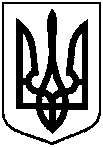 Проектоприлюднено«___»_________2017 р.від ___________ 2017 року №______-МРм. СумиПро Статут територіальної громади міста Суми